Отчет о самообследованииГосударственного бюджетного общеобразовательного учреждения средней общеобразовательной школы № 621Колпинского района Санкт-Петербургаза 2019 годна 1 января 2020 годаСанкт-Петербург17 марта 2020 годаСодержание1. Введение											4 стр.2. Информационная справка				 				5 стр.3. Организационно-правовое обеспечение образовательной деятельности школы							6 стр.4. Оценка образовательной деятельности 						7 стр.4.1. Полнота реализации образовательных программ					7 стр.4.2. Динамика роста контингента обучающихся 						7 стр.4.3 Технологии, используемые при реализации образовательных программ 								8 стр.4.4. Образовательные результаты, текущий контроль, промежуточная аттестация, итоги учебного года															8 стр.итоговая аттестация  									10 стр.4.5. Социальный паспорт школы								11 стр.4.6. Система профориентационной работы и социальной адаптации			12 стр.4.7. Результативность воспитательной работы						16 стр. 4.8. Функционирование и развитие системы дополнительного образования и внеурочной деятельности				29 стр.	4.9. Функционирование системы методической работы					32 стр.5. Оценка системы управления организации 						43 стр.	6. Оценка содержания и качества подготовки обучающихся								качество предоставляемых образовательных услуг					52 стр.международная программа по оценке образовательных достижений			56 стр.оценка учебного плана образовательной организации и плана внеурочной деятельности								57 стр.оценка содержания и полноты выполнения рабочих программ по учебным предметам и рабочих программ внеурочной деятельности		57 стр.оценка соответствия учебно-методических и библиотечно-информационных ресурсов обязательным требованиям			57 стр.	оценка соответствия материально-технического оснащения и кадрового обеспечения обязательным требованиям					57 стр.7. Оценка организации учебного процесса						58 стр.8. Оценка востребованности выпускников				9. Оценка кадрового обеспечения                                                                                   75 стр.						10. Оценка учебно-методического обеспечения, оценка библиотечно-информационного обеспечения					79 стр.11. Оценка материально-технической базы						81 стр.12. Оценка функционирования внутренней системы оценки качества образования 								83 стр.Приложение 2										100 стр.Приложение 5										105 стр.1. Введение					Аналитический отчет по результатам самообследования, наряду с анализом Всероссийских проверочных работ, результатами Основного государственного и единого государственных экзаменов и международных исследований, является одной из форм комплексного самоанализа деятельности образовательной организации. Подготовка и публикация отчетов позволяет образовательной организации определить сильные стороны деятельности образовательной организации и направления дальнейшего развития, выявлять объективные трудности, с которыми сталкивается образовательная организация, оценивать эффективность управленческих решений. Целями проведения самообследования являются обеспечение доступности и открытости информации о деятельности организации, а также подготовка отчета о результатах самообследования. Самообследование проводится организацией ежегодно.В процессе самообследования проводится оценка образовательной деятельности, системы управления организации, содержания и качества подготовки обучающихся, организации учебного процесса, востребованности выпускников, качества кадрового, учебно-методического, библиотечно-информационного обеспечения, материально-технической базы, функционирования внутренней системы оценки качества образования, а также анализ показателей деятельности организации, подлежащей самообследованию, устанавливаемых федеральным органом исполнительной власти, осуществляющим функции по выработке государственной политики и нормативно-правовому регулированию в сфере образования. Результаты самообследования организации оформляются в виде отчета, включающего аналитическую часть и результаты анализа показателей деятельности организации, подлежащей самообследованию. Отчетным периодом является предшествующий самообследованию календарный год.Аналитический отчет позволяет в кратчайшие строки решить следующие задачи, поставленные перед администрацией и педагогическим коллективом: - формирование     гибкой, подотчетной     обществу системы      непрерывного       образования, развивающей       человеческий потенциал, обеспечивающей текущие и перспективные потребности социально-экономического   развития общества;- совершенствование знаний и умений, необходимыми для полноценного функционирования в современном обществе, т.е. для решения широкого диапазона задач в различных сферах человеческой деятельности, общения и социальных отношений международное сопоставительное исследование качества образования (международное сопоставительное исследование качества образования, которое позволяет выявить и сравнить изменения, происходящие в системах образования разных стран и оценить эффективность стратегических решений в области образования);- совершенствование и развитие системы профессиональной ориентации и сотрудничество с учреждениями профессионального образования различных уровней;- совершенствование системы управления, включающей в себя систему внутренней оценки качества образования, внутришкольного контроля за качеством реализации ФГОС, систему социальной защиты и психолого-педагогической поддержки учащихся, систему методической работы;- создание системы работы с родительской общественностью, учреждениями культуры и спорта как основы обеспечения общественной составляющей в управлении школой;- развитие и совершенствование системы дополнительного образования детей, в том числе и системы клубной деятельности.2. Общие сведения об образовательной организацииНаименование образовательного учрежденияГосударственное бюджетное общеобразовательное учреждение средняя общеобразовательная школа № 621 Колпинского района Санкт-ПетербургаРуководительОрлова Елена АлексеевнаКонтактная информацияГосударственное бюджетное общеобразовательное учреждение средняя общеобразовательная школа № 621 Колпинского района Санкт-ПетербургаСокращенное наименование: ГБОУ школа №621 Санкт-ПетербургаЮридический адрес:196641, Санкт-Петербург, п. Металлострой, ул. Полевая, д.10 литер АИНН 7817026961КПП 781701001Банковские реквизиты:Комитет финансов Санкт-Петербурга л/счет №0531117Северо-Западное ГУ Банка России04403000140601810200003000000тел/факс 464-37-51E-mail  sеkret621@mail.ru,school621@obr.gov.spb.ru официальная страница в сети Интернет http://www.621.metallostroy.ru/УчредителиАдминистрация Колпинского района Санкт-Петербурга 
Адрес: 196650, Санкт-Петербург, г. Колпино, 196655, бульвар Победы, д.1 
Телефон: +7(812) 576-96-13 
E-mail: tukolp@gov.spb.ru 
официальная страница в сети Интернет: http://gov.spb.ru/gov/terr/reg_kolpino/ 
телефон приемной: +7 (812) 576-96-673. Организационно-правовое обеспечение образовательной деятельности школыОрганизационно-правовое обеспечение функционирования и развития  общеобразовательной организации включает комплекс взаимосвязанных документов, регламентирующих структуру, задачи и функции учебного заведения, организацию его работы, права и обязанности, ответственность руководителя, работников.Организационно-правовое обеспечение деятельности образовательного учреждения определяют:– Устав Государственного бюджетного общеобразовательного учреждения средней общеобразовательной школы № 621 Колпинского района Санкт-Петербурга, Согласован Заместителем главы администрации Колпинского района Санкт-Петербурга Н.Г. Путиловской 27 марта 2015 года, утвержден распоряжением Комитета по образованию от 16 апреля 2015 года №1753-р «Об утверждении новой редакции устава Государственного бюджетного общеобразовательного учреждения средней общеобразовательной школы № 621 Колпинского района Санкт-Петербурга»;– свидетельство о государственной регистрации № 8800 от 29.11.1994 – лицензия на право ведения образовательной деятельности от 01.12.2016 № 2427, бланк серия 78 ЛО2 № 0001373, выдана Комитетом по образованию Санкт-Петербурга бессрочно;– Приложение № 1 к лицензии на право ведения образовательной деятельности от 01.12.2016 № 2427, бланк серия 78 ПО1 № 0005442, выдана на основании Распоряжения Комитета по образованию Санкт-Петербурга «О переоформлении лицензии Государственного бюджетного общеобразовательного учреждения средней общеобразовательной школы № 621 Колпинского района Санкт-Петербурга от 01.12.2016 № 3462-р;– свидетельство о государственной аккредитации от 17.06.2015 № 977, серия 78 А 01 № 000031, выданной Комитетом по образованию Санкт-Петербурга (срок действия свидетельства до 16 января 2025 года);– приложения к свидетельству о государственной аккредитации от 17.06.2015 № 977, серия 78 А 01 № 0000388, выданной Комитетом по образованию Санкт-Петербурга (срок действия приложения к свидетельству до 16 января 2025 года);– свидетельства о государственной регистрации права, выдано управлением Федеральной службы государственной регистрации, кадастра и картографии по Санкт-Петербургу от 15 ноября 2011 года серия 78-АЖ № 396889 и иные нормативные локальные акты Государственного бюджетного общеобразовательного учреждения средней общеобразовательной школы № 621 Колпинского района Санкт-Петербурга.4. Оценка образовательной деятельностиОбразовательная деятельность - это деятельность по реализации образовательных программ в Государственном бюджетном общеобразовательном учреждении средней общеобразовательной школе № 621 Колпинского района Санкт-Петербурга реализуются программы начального общего, основного общего, среднего общего и дополнительного образования.Качественные характеристики образовательной деятельности могут отражать следующие показатели:4.1. Полнота реализации образовательных программ Школа осуществляет обучение и воспитание в интересах личности, общества, государства, обеспечивает охрану здоровья и создание благоприятных условий для разностороннего развития личности, в том числе возможности удовлетворения потребности обучающегося в самообразовании и получении дополнительного образования.Организация образовательного процесса регламентируется учебным планом, соответствующим заявленным образовательным программам, расписанием уроков и внеурочной деятельности, утверждённым руководителем школы, (в 2019 учебном году образовательные программы начального общего образования, основного общего образования, среднего общего образования и дополнительного образования детей были реализованы в полном объеме);4.2. Динамика роста контингента обучающихся Данный показатель численности обучающихся, осваивающих программы начального общего и основного общего образования подтверждает стабильно высокий рейтинг ГБОУ школы № 621 Санкт-Петербурга среди учреждений Колпинского района, вариативность численности обучающихся, продолжающих получение образования по программе основного среднего образования, исходя из опроса обучающихся и их родителей, о основном связана с повышением престижа среднего профессионального образования и тревожности, обусловленной необходимостью прохождения итоговой аттестации в форме единого государственного экзамена;4.3. Технологии, используемые при реализации образовательных программ    	Особенность федеральных государственных образовательных стандартов общего образования - их деятельностный характер, который ставит главной задачей развитие личности ученика. Современное образование отказывается от традиционного представления результатов обучения в виде знаний, умений и навыков; формулировки ФГОС указывают на реальные виды деятельности.Поставленная задача требует системно-деятельностного подхода к организации образовательного процесса и использования различных технологий, создающих условия для смены видов деятельности обучающихся, позволяющих реализовать принципы здоровьесбережения. ГБОУ школа № 621 Санкт-Петербурга осуществляет выбор технологий в зависимости от предметного содержания, целей урока, уровня подготовленности обучающихся, возможности удовлетворения их образовательных запросов, возрастной категории обучающихся. При реализации образовательных программ с учетом требований ФГОС в ГБОУ школе № 621 Санкт-Петербурга наиболее актуальными становятся следующие технологии: информационно – коммуникационная технология; технология дистанционного обучения, технология с элементами электронного обучения, технология развития критического мышления; проектная технология; технология развивающего обучения; здоровьесберегающие технологии; технология проблемного обучения; игровые технологии; модульная технология; технология мастерских; кейс – технология; технология интегрированного обучения; педагогика сотрудничества; технологии уровневой дифференциации; групповые технологии и другие традиционные и современные педагогические технологии. 4.4. Образовательные результаты, текущий контроль и промежуточная аттестация	Промежуточная аттестация и оценивание по итогам учебного года – это любой вид аттестации обучающихся во всех классах, кроме государственной (итоговой) аттестации, проводимой в выпускных классах. Целью аттестации являются: установление фактического уровня теоретических знаний обучающихся по предметам учебного плана, их практических умений и навыков; соотнесение этого уровня с требованиями государственного образовательного стандарта; контроль выполнения учебных программ и календарно - тематического графика изучения учебных предметов; обеспечение социальной защиты обучающихся, соблюдения прав и свобод в части регламентации учебной загруженности в соответствии с санитарными правилами и нормами, уважение их личности и человеческого достоинства.	В 2019 учебном году обучающиеся ГБОУ школы № 621 показали следующие результаты по итогам промежуточной аттестации и учебного годаКачественные показатели в процентном соотношении 2016-2019 год	Качественные показатели проведения промежуточной аттестации обучающихся и аттестации по итогам учебного года показали стабильный рост успеваемости при реализации программ начального общего образования, основного общего образования и среднего общего образования, однако не все обучающиеся показывают стабильные результаты при проведении внешних мониторингов и ВПР, с целью повышения качества результатов внешних мониторингов необходимо усовершенствовать систему внутреннего мониторинга качества образования на всех уровнях обучения.   	Государственная итоговая аттестация проводится в соответствии нормативными документами Федерального и регионального уровня. Обучающиеся ГБОУ школы № 621 Санкт-Петербурга ежегодно участвуют в Государственной итоговой аттестации по программам основного общего образования и среднего общего образования. Обучающиеся с ОВЗ проходят итоговую аттестацию в соответствии с рекомендациями медицинского заключения.Государственная итоговая аттестацияпо программам основного общего образованияГосударственная итоговая аттестацияпо программам среднего общего образования 4.5. Социальный паспорт школы4.6. Система профориентационной работы и социальной адаптацииНа пороге окончания школы перед выпускником стоит сложнейший выбор дальнейшего пути. Наша задача, как педагогического коллектива учреждения, помочь обучающимся определиться с выбором профессии.В 2019 году в школе создан и действует Центр личностного роста, подготовка к его открытию велась более 5 лет. Охват детей, занятых в кружках и секциях центра — 70%.Созданию Центра предшествовала работа по развитию «гибких» навыков обучающихся через совместную деятельность по созданию интеллектуальных квестов: «Тайна третьей планеты» (технические науки), «Тайна старого сундука» (история Санкт-Петербурга), «Школа агентов 007» (английский язык).Разработка игр – это один из способов организации пространства, где ученики имеют право свободно экспериментировать и с содержанием, и с формой, это деятельность, которая позволяет учащимся развивать технические, художественные, познавательные, социальные и языковые навыки, необходимые для современности и будущего.Разработка игрового пространства, по нашему мнению, является видом эффективной для профессионального самоопределения проектной деятельности, которая помогает выявить и развить профессиональные склонности ребенка.В сентябре 2019 года в нашей школе создан центр личностного роста «Контур Будущего», это неформальное объединение школьных клубов по интересам, где мы развиваем основные компетенции.Актуальность центра:     • Социальный заказ общества на творческую личность выпускника школы, способного осваивать, преобразовывать и создавать новые способы организации своей учебной деятельности и генерировать новые идеи.Цель: обеспечение условий для развития навыков самостоятельной деятельности, развития лидерского опыта, умения представить в группе авторские идеи, приобретение опыта социализации у детей, связанной с приобретением навыков совместной деятельности и реализацией самостоятельно разработанных проектов.Исходя из цели, мы поставили перед собой ряд задач:Развивать у школьников ключевые компетенций XXI века: критическое мышление, креативность, навык эффективной коммуникации, кооперирование (сотрудничество)Раскрыть творческий потенциал, найти уникальный дар каждого ребенка, обеспечить его успешное личностное,  интеллектуальное, творческое, духовное, социальное, эмоциональное и физическое развитие;Уникальность идеи состоит в том, что на базе нашей школы среди 5-11 классов создаются разноплановые и разновозрастные общественные организации по интересам, лидерами которых становятся высокомотивированные подростки.Центром притяжения интересов наших обучающихся становятся следующие области знаний: искусство, кино, журналистика, словесность, театр, информационные технологии и программирование, предпринимательство.В деятельности клубов наша задача использовать энергию, мотивацию и потенциал игрового процесса и направить его для достижения побед в реальной жизни. При этом уделяя большое внимание культурной и спортивной деятельности.  Клубы, входящие в состав Центра:Клуб интеллектуальных игрКино-клуб «Геликон»Клуб путешественниковКлуб английского языкаПресс-центр. Интересная профориентационная работа ведется в «Детской морской академии» Санкт-Петербурга, которая была образована в 2014 году. 	Сегодня в состав ДМА кроме нашей Школы № 621 входят подростково-молодежные клубы- Невского района «Каравелла» и Петродворцового района «Галс». Патронирует деятельность ДМА Государственный университет морского и речного флота имени С.О. Макарова.	В состав объединенной технической базы входят судостроительная мастерская, две яхты морского класса, три спортивные яхты промышленной постройки, учебно-практическая яхта и пять яхт детского класса самостоятельной постройки, организованная зона хранения и стоянки на берегу Финского залива.	Воспитанники Академии активно участвуют в мероприятиях городского и районного масштаба, межведомственных слетах и сборах. 	Основная цель обучения в Академии – формирование интереса к морскому делу, помощь в выборе профессии, выработка навыков самостоятельной и эффективной работы. Ребят учат, как вести себя в критических ситуациях, обучают военно-морской истории, устройству судна, правилам ношения морской формы, подготовке к навигации. Академия позволяет ребятам осуществить профпробы по целому ряду морских профессий, и либо выбрать их, либо отвергнуть навсегда, а значит – избежать возможных ошибок в выборе.Исследования показывают, что важнейшим средством, позволяющим сделать ребенку осознанный профессиональный выбор, является специально организованная и разносторонняя деятельность, где ученик может раскрыть свои возможности, проверить и актуализировать потребности и интересы. Все дети очень любят играть, однако, для старшеклассников более захватывающим является процесс создания игры.Разработка игр – это один из способов организации пространства, где ученики имеют право свободно экспериментировать и с содержанием, и с формой, это деятельность, которая позволяет учащимся развивать технические, художественные, познавательные, социальные и языковые навыки, необходимые для современности и будущего.Одним из наиболее популярных видов интеллектуальных командных игр являются квесты. Поэтому создание квеста стало основой комплексного творческого проекта, реализованного в нашей школе. Мы рассматриваем применение квеста в образовательном пространстве: 1) как формы проведения занятия; 2) как формы методического задания на разработку квеста. Разработка игрового пространства, по нашему мнению, является видом эффективной для профессионального самоопределения проектной деятельности, которая помогает выявить и развить профессиональные склонности ребенка.Обучающиеся привлекаются к разработке квеста на всех стадиях проекта: от идеи до практической реализации на добровольной основе. Всем участникам проекта предоставляется возможность получения опыта совместной практической деятельности, формирования отношений сотрудничества, сотворчества, социального партнерства. Очень значимым является то, что при создании и реализации квеста учащиеся самостоятельно выбирают вид деятельности, различные социальные роли для себя, партнеров для совместной работы: на фоне ролика текст:Объединение молодежи в рамках проекта открывает возможности для развития самоуправления, позволяет повысить интерес и мотивировать детей к изучению определенного блока дисциплин. При реализации проектов заданий требуется более углубленное изучение разных вопросов, что, несомненно, приводит к изучению дополнительной литературы, сотрудничеству с педагогами-специалистами, родителями. Практическая деятельность учащихся позволяет осознать собственную значимость, самореализоваться. Работа по оформлению игрового пространства способствует формированию положительного отношения к труду, развитию эстетических качеств.Эксплуатация квеста подразумевает организацию сопровождения игры, информационной и рекламной поддержки квеста. Таким образом, участие в проекте: Формирует умение решать поставленные задачи, самостоятельно действовать в сложившейся ситуации Позволяет осваивать новые способы деятельности и применять знания на практике Помогает познать себя, свои возможности и дефициты Учит детей делать выбор.Квест – это целый набор проектов, объединенных сценарием в единую логическую цепь. На каждом этапе существует возможность попробовать свои силы в различных областях трудовой деятельности.Данный проект развивается, и мы имеем возможность поэкспериментировать с формами реализации квестов в образовательном пространстве.4.7. Результативность воспитательной работы (цели, направления и критерии результативности воспитательной работы ОУ, количество в % обучающихся, задействованных в социально-значимой деятельности (поисковая, социальное проектирование и т.д.), принимающих участие в работе органов ученического самоуправления, детских общественных организациях и объединениях, наличие прессы ОУ, психологическое сопровождение)Современной школе приходится заниматься многими вопросами, от которых зависит решение разнообразных проблем. Главным вопросом является построение целостного образовательного процесса, необходимой составной частью которого является – воспитание. Усилия педагогического коллектива школы были направлены на создание условий для развития ребенка как свободной и творческой личности на основе гуманизации образования и воспитания, вариативности программ, использования инновационных технологий, индивидуализации учебно-воспитательного процесса, формирования здорового образа жизни.Перед педагогами школы в отчетный период стояли следующие задачи воспитательной работы:1. Приобщение школьников к ведущим духовным ценностям своего народа, к его национальной культуре, языку, традициям и обычаям;2. Сохранение и укрепление здоровья обучающихся, привитие им навыков здорового образа жизни, на профилактику правонарушений, преступлений несовершеннолетними;3. Создание условий для выстраивания системы воспитания в школе на основе гуманизации и личностно-ориентированного подхода, содействие формированию умений построения межличностных отношений;4. Поддержка социальной инициативы, творчества, самостоятельности у школьников через развитие детских общественных движений и органов ученического самоуправления, создание ситуации «успеха» для каждого ученика.5. Создание условий для подготовки обучающихся к профессиональному самоопределению, в том числе на основе взаимодействия с социальными партнёрами;6. Развитие партнёрства семьи и школы, создание условий для открытого воспитательного пространства, в котором принимают активное участие родители и окружающий социум.Исходя из целей и задач воспитательной работы, были определены приоритетные направления воспитательной деятельности школы:Приоритетные направления воспитательной работы школы: «Гражданский активизм»«Личностное развитие»«Военно-патриотическое направление»«Информационно-медийное направление»Профилактика правонарушенийРабота с классными руководителямиРабота педагога-психологаРабота с родителямиШкола должна становиться   особым пространством, «общим местом» жизнедеятельности детей и взрослых, альтернативной анархизму улицы, разрушающему личность и здоровье детей.  Система дополнительного образования позволяет всесторонне раскрыть способности. В школе насчитывается более 40_кружков. Каждый ученик может посещать несколько кружков. 	Воспитательная работа  является неотъемлемой частью учебно-воспитательного процесса школы, что позволяет организовывать досуг обучающихся, и развивать их творческие и интеллектуальные способности.Целью является:Создание условий для реализации интересов и потребностей обучающихся в различных видах творческой деятельности.Были поставлены следующие задачи:Организация различных видов творческой деятельности учащихся с учетом их возрастных особенностей, через организацию праздников, экскурсий; поддержание социально значимой инициативы учащихся в сфере их свободного времени, досуга и развлечений.Привлечение учащихся к участию в различных видах конкурсов (фестивали, творческие отчеты, соревнования).Активизировать работу по формированию устойчивого интереса, потребностей и навыков здорового образа жизни.Формирование жизненных ориентаций, чувства патриотического, гражданского долга, социально-трудовой активности.За отчетный период в школе проведено более 60 мероприятий и конкурсов. Среди них ставшие традиционными и те, которые были внесены в деятельность в ответ на возникшую заинтересованность в них детей.Стоит выделить объединения, которые впервые проводили соревнования и акции: команда «Спидкуберов», «Граффити- команда», «Флеш-моб команда», команда экскурсоводов, «Умная команда».В отчетном году значительно увеличено участие обучающихся нашей школы во всероссийских конкурсах. Наибольшим достижением является участие в конкурсе «Если бы я был президентом», в котором участники из 1 «Б» класса вышли в финальный тур конкурса. Также принято участие в таких общероссийских конкурсах как  "Если бы я был президентом", «Спасибо маленькому герою», #ВместеЯрче#, курсе чтецов «Живая классика».	Значительную часть в воспитательной работе составляет деятельность школьного библиотекаря, который уделяет огромное внимание не только читательской активности обучающихся, но и активно привлекает их к участию в театральных постановках таких как «Я говорю с тобой из Ленинграда», подготовка к конкурсам юных чтецов «Разукрасим мир с стихами» «Живая классика» и проведение школьного этапа  и другие.  Это в большой степени способствует социализации личности. Человек в спектакле играет определенную роль. Между тем психологи утверждают, что практически вся наша жизнь состоит из чередования ролей-функций (отец/мать, дочь/сын, начальник/подчиненный и т.д.), поэтому способность легко принимать на себя различные роли делает человека более уверенным, социально компетентным.Кроме того, театр — это, по сути, игра, а, как известно, игра — основной механизм развития личности ребенка. В нашей школе с февраля появилась новая театральная студия, в которой занимаются дети с 1-11 класс. Уже представлены литературная композиция А.П.Чехов «После театра» (5-8кл.), постановка «Пеппи длинный чулок» (2-4кл.). Участие в проведение праздника «День защиты детей» в «Зима-лето парке». Участие коллектива в конференции в апреле работу «Модель формирования готовности обучающихся к профессиональному самоопределению в контексте реализации национального проекта «Образование». Принимают активное участие в жизни школы.Все эти факторы и обусловливают значимость театральной деятельности как одного из направлений педагогического процесса. Ценность ее заключается также в том, что театр вызывает эмоциональный подъем, повышает суггестию человека, а информация, подаваемая таким способом, лучше усваивается и способствует творческому развитию.Также в нашей школе существует танцевальная студии "Данслайф" . В ней обучаются танцам с основами бального, народного и современного направления дети с 7-18 лет и взрослые.  Очень многие мероприятия построены с элементами музыкальных постановок.Школьная линейка в ГБОУ №621 (1 сентября)Выступление на площади ДК им В.В. Маяковского-День Металлостроя (сентябрь)Выступление на закрытии спортивного праздника , посвященного 87-летию Металлостроя (сентябрь)День учителя. Концерт для учителей (октябрь)Отборочный тур конкурса и концерт-конкурс «Созвездие талантов» ДК им. В.В. Маяковского (октябрь)Концерт-День открытых дверей в  школе № 621 (ноябрь)Зимний конкурс-бал в школе № 621 (декабрь)Отчетный концерт «Стань Звездой» в ДК им. Маяковского (май) "Данслайф" является неоднократным победителем, лауреатом и участником районных, городских и международных фестивалей и конкурсов. Одним из направлений воспитательной работы являетсяГражданский  активизм:   В формировании и развитии личности учащихся школа отводит ведущую роль гражданско-правовому воспитанию, которое способствует становлению социально значимых ценностей у подрастающего поколения.  Педагогический коллектив школы стремится создать благоприятные условия для всестороннего развития личности каждого ученика. На уроках, в учебной деятельности, учителя-предметники формируют научное мировоззрение учащихся. Это находит продолжение и во внеклассной работе, во внеурочных занятиях. В течение года была проделана целенаправленная работа по этому направлению: воспитывалось уважение к символам и атрибутам Российского государства, прививалась любовь к Малой Родине, к родной школе через традиционные школьные дела. Важным примером гражданской активности является выполнения обязанностей дежурных по школе. Обучающиеся принимали участие в акции «Подари книгу», неделе добрых дел, экскурсии по экспозиции  «Награды Отечественной войны» ( в качестве экскурсоводов), был проведен Фестиваль культур ко Дню толерантности, выставка детских рисунков «Космос глазами детей» и другое, участие в проведении дня поселка Металлострой.Личностное развитие:  Участие педагогов  в конкурсах профессионального мастерства, различных мастер-классов, выступлениях  на семинарах , круглых столах и т. п. играет огромную роль для саморазвития личности как в глазах коллектива, так и для учащихся.В этом учебном году массовыми мероприятиями стали:- проведение семинара «Эффективные формы профориентационной работы на начальной ступени обучения» в марте;- информационно-методическая конференция для заместителей директоров ОУ, педагогов-психологов, социальных педагогов, методистов, учителей предпрофильной подготовки и ответственных за профориентационную работу «Модель формирования готовности обучающихся к профессиональному самоопределению в контексте реализации национального проекта «Образование» в апреле.  -Состоялись мини-семинары психологов и  мастер-классы профессионалов.Результатами мероприятий стало объединение всех участников образовательного и воспитательного процесса: учащиеся, родители и педагоги. Полученные положительные отзывы наглядно показали, что ВР это системный подход к поставленной задаче. В марте в нашей школе прошли масленичные гулянья с участием коллектива "Золотая веточка" под руководством Хазановой Снежаны Анатольевны. Гости школы познакомили детей с народными традициями. Ребята с нетерпение ждали этого дня, готовили поделки для ярмарки и получили от праздника огромное удовольствие.Стоит отметить развитие клуба интеллектуальных игр «Что? Где? Когда?»: ребята в течение года участвовали в играх различной тематики, и неоднократно становились призерами, принимали участие в различных профориентационных  мероприятиях:1) в районном туре олимпиады по профориентации;2) участие в программе школьной лиге РОСНАНО, прохождение профессиональных проб.3) 1 место в районном туре профориентационной игры "Калейдоскоп профессий"          команда 9В класса4)1 место команда ГБОУ школы 621 победитель в номинации "Первая помощь" в городском конкурсе по профориентации "Мы-медики!"5) 1 место в городском профориентационном квесте "Через тернии к звездам" - команда 9 классов6) команда ГБОУ школы 621 абсолютный победитель форсайт-сессии "Моя идея для России в цифровую эпоху" команда 10 класса -1 местоЗабота о сохранении и укреплении здоровья, формирования привычки к здоровому образу жизни учащихся также является приоритетным направлением деятельности педагогического коллектива и  носит системный характер.В целях формирования ЗОЖ проводились беседы о здоровом образе жизни, о вреде курения и употреблении алкоголя; состоялись соревнования по футболу, пионерболу, баскетболу, волейболу; весёлые старты, военно-спортивные эстафеты; школа приняла участие в «Президентских соревнованиях», «Президентских играх», днях здоровья. Проводились активные перемены, как то: мастер-классы по спидкубингу, флеш-мобы, 18.04.2019  активисты средней школы провели антинаркотический флеш-моб "Здоровый образ жизни"; музыкальные переменки, подвижные игры старшеклассников с начальной школой. Ежегодно проводятся медицинские осмотры  работников школы и учащихся.Активное участие школа принимает   в фестивале  «Люби! Твори! Живи!». Целью которого  является  популяризация здорового образа жизни среди обучающихся, привлечение детей и подростков к систематическим занятиям физкультурой и спортом.Проводится профилактика девиантного поведения - проведена неделя  борьбы с употреблением ПАВ, презентация школьных и внешкольных объединений дополнительного образования для трудных подростков; встречи с представителями правовых структур; тематические классные часы. Участие в районной игре  «Будь здоров». Регулярно проводятся профилактические мероприятия по формированию негативного отношения учащихся к наркомании, табакокурению, алкоголизму: проведены   анкетирования, где учащиеся высказали свое отношение к вредным привычкам. Классные руководители так же не выпускают данную проблему из вида: проводят классные часы, индивидуальные беседы с учащимися. Проводились мероприятия с привлечением сотрудников Центра научных решений. «Здоровый образ жизни», «Скажи курению нет!». Дважды проводилось анкетирование на предмет занятия детей в кружках во внеурочное время. Забота о сохранении и укреплении здоровья, формирования здорового образа жизни учащихся является приоритетным направлением деятельности педагогического  коллектива и  носит системный характер. Обучающиеся принимают активное участие в «Обороно-спортивной и туристской игра «Зарница – школа основ безопасности»»Принимали участие в районных мероприятиях «Президентские игры» младший возраст 5-6 место. Президентские состязания средний возраст, а также в городской межведомственной военно-патриотической игре среди обучающихся 1-4 классов СПб «Зарничка» 4 место.Военно-патриотическое направление: Важным направлением деятельности школьного музея является патриотическое воспитание школьников, воспитание уважения к памяти ветеранов Великой Отечественной войны. Среди акций, проведённых с участием ветеранов, жителей посёлка Металлострой, представителей школьного музея, можно выделить традиционные субботники по уборке территории у Сквера памяти поколений в октябре и апреле 2018-2019 г. За отчётный период участники  школьного музейного Совета  приняли активное участие в конкурсах и акциях: - марте прошла выставка одного экспоната (металлическое клеймо с кирпичного завода Захаровых в Усть-Ижоре), в рамках которой проведено 8 интерактивных внеурочных  занятий для учеников 8-9 классов;- 27 января 2019 года  школьный музей принял участие в Межмузейной акции «Ленинградская Победа" с экспонатом – плакат 1941 года “Комиссары-отец и душа своей части”, за что получил благодарность;- в районном проекте «Пусть память говорит», посвященный 75-ой годовщине полного освобождения Ленинграда от фашистской блокады   в годы Великой Отечественной войны 1941-1945 годов, проводимый в январе –марте 2019г.  Был подготовлен видеоролик о мемориальной доске П.П. Богайчука и захоронениях советских воинов в Петро-Славянке;- в январе-феврале 2019 года школьный музей принял участие в выставке музейных экспонатов, посвящённых 75летию полного освобождения Ленинграда от вражеской блокады с экспонатом – блокадная печь-буржуйка и свеча-коптилка из стрелянной гильзы;- участие в районной музейно- краеведческой экскурсионной программе «Александр Невский. В глубину веков», организованной ГБУДО ДТДиМ Колпинского района г. Санкт-Петербурга Музеем «Истории Ижорской земли и города Колпино». В рамках данной программы был 14 мая 2019 проведён квест «Заповедная Усть- Ижора», в которой приняла участие команда 6в класса и актив школьного музея;- 26 мая 2019 года представители школьного музея приняли участие в районном историко-патриотическом походе “На защите Колпинских рубежей” в Усть-Тосно. Команда из 6 человек (6-9 класов) приняла участие в возложении цветов к памятникам погибших защитников Ленинграда, чтении стихов о войне и посещении мест кровопролитных боёв. Все участники акции получили сертификаты;- в мае 2019 года совместно с учителем начальной школы Беляевой А.А. разработано положение и проведён конкурс рисунков и конкурс знатоков ”Знаешь ли ты Италию?”Информационно-медийное направление:1.Подготовка и демонстрация материалов  по существующим проблемам и задачам в реакреационном пространстве по информационному телевизору: «Награды Отечественной войны» , «Футбол без дискриминации», обучающие короткометражные фильмы и прочее.2. Организация внеурочной деятельности через работу школьного пресс-центра (педагог дополнительного образования ГБОУ школы № 621, руководитель школьного пресс- центра, член  союза журналистов РФ- Н.В. Муравлева). В составе пресс-центра 2 группы учащихся: 5-6 и 7-9 классы. Всего занимаются 23 обучающихся.Структура Пресс-центра включает: студию журналистики «Жур-птица», курс юного видеоблогера, курс радиожурналистики, основы по фото и видеомонтажу, основы ораторского мастерства.В 2019-2020 году на базе пресс-центра планируется работа литературной гостиной, информационно-аналитической лаборатории.Литературная гостиная – создана с целью объединить творческих ребят, способных писать стихи и создавать литературные произведения. Форма: дискуссионный клуб с участием поэтов, прозаиков, артистов, режиссеров и др.интересных личностей. Периодичность: один раз в месяц.Информационно-аналитическая лаборатория – создана с целью организации проектной деятельности школьников, способных к аналитическому мышлению, обобщению и анализу собранного материала. Форма: организация опросов и анкетирования, проведение исследований среди школьников поселка и района, публикация наиболее интересных данных в СМИ. Периодичность: один раз в  месяц.        Качественные показатели.Ребята показали положительную динамику в овладении нормами правильной устной и письменной речи, показали уровень владения приемами ораторского искусства, усовершенствовали своё умение работать с информацией;способны решать дизайнерские задачи при оформлении газеты, владеют программами по изготовлению видеороликов и ведению видеоблогов, монтажа и озвучивания,  знают основы операторского искусства и фототворчества; умеют владеть собой в любой речевой ситуации, готовы креативно  мыслить и самостоятельно принимать решения;Владеют опросной техникой и способны самостоятельно организовать и провести круглый стол, пресс-конференцию, интервью, экскурсию, вести прямой диалог в эфире, записать стендап; Школьники получили большой опыт проектной деятельности как способа формирования у них навыков самообучения и самоорганизации.Количественным показателем эффективности работы пресс-центра является участие детей в 20 конкурсах, в  которых завоевано 20 призовых мест. В том числе -2 место за лучшее школьное издание – газету «НА ПЯТЬ», 2 место за лучшее школьное интернет-издание – онлайн-журнал «#Квартал_621», 1 место – за лучший фильм  	В зависимости от своей профессиональной и социальной роли, каждый работающий в школе организует ту или иную сферу жизни ребенка. Учитель главным образом работает в сфере учебной деятельности, родители призваны заботиться о здоровом образе жизни ребенка, педагоги дополнительного образования обеспечивают культурный досуг. Но только классный руководитель в этой цепочке занимает особое место. Определяя место классного руководителя в системе воспитания, надо видеть главную линию - взаимодействие с ребенком. Место классного руководителя рядом с ним, а основная его функция – взаимодействие с отдельной личностью на основе взаимопонимания.Содержание методической работы с классными руководителями разрабатывается на проблемно-диагностической основе, коллективном и индивидуальном планировании, системном подходе, отслеживании и непрерывном анализе результатов, стимулировании и создании условий для методического совершенствования классных руководителей.Методическое объединение классных руководителей в  отчетный период работало над темой «Формирование профессиональной компетентности классных руководителей в работе с обучающимися, родителями, классным коллективом» и ориентировалось на   решение  следующих задач:Создать условия для непрерывного повышения профессиональной компетенции классных руководителей.Содействовать активному внедрению интерактивных форм работы с обучающимися и их родителями.Стимулировать инициативу и творчество классных руководителей, активизировать их деятельность в исследовательской, поисковой работе по воспитанию детей.Изучать и анализировать состояние воспитательной работы в классах, выявлять и предупреждать недостатки в работе классных руководителей.Внедрять достижения классных руководителей в работу педагогического коллектива.Предполагаемый результат:Повышение методической культуры классных руководителей и, как следствие, повышение уровня воспитанности обучающихся.Приоритетные направления работы школьного методического объединения классных руководителей: 1.  Повышение теоретического и  методического уровня подготовки классных руководителей по вопросам психологии и педагогики воспитательной работы.2. Информирование о нормативно-правовой базе, регулирующей работу классных руководителей в рамках приоритетного национального проекта «Образование» . 3. Обобщение, систематизация и распространение передового педагогического опыта.4. Вооружение классных руководителей современными воспитательными технологиями и знаниями современных форм и методов работы.   Цели и задачи, поставленные перед ШМО классных руководителей, реализовывались через проведение заседаний ШМО, которые проходили в форме тематических заседаний, круглых столов, мастер-классов, открытых мероприятий.В составе ШМО 30 классных руководителей. В течение года они работали над темами самообразования.Анализ и изучение работы классных руководителей с классными  коллективами показал, что  работа большинства классных коллективов направлена на реализацию общешкольных и социально – значимых задач. Основной составляющей воспитательной работы является участие классов в общешкольных мероприятиях. Это позволяет чётко определить место классного коллектива в общей системе учебно-воспитательного процесса школы, это способствует: - повышению уровня общительности каждого в отдельности; - развитию личностных качеств учащегося, направленных на благо коллектива в целом, помогает рассмотрению класса как неотъемлемую часть школьного коллектива. Практически все  педагоги имеют многолетний опыт работы в роли классного руководителя,  владеют целым арсеналом форм и  способов организации воспитательного процесса, имеют высокую теоретическую и методическую подготовку в целеполагании, планировании, организации и анализе воспитательной работы, достаточно уверенно ориентируются в современных педагогических концепциях воспитания и  используют их как основу для педагогической деятельности.  Анализ планов воспитательной работы показывает, что классные руководители используют различные формы проведения классных часов – это: викторины, конференции, диспуты, игры, соревнования, экскурсии, встречи, анкетирования, заочные путешествия, устные журналы, применение компьютерных презентаций.С целью совершенствования используемых методик и обобщения опыта классных  руководителей были подготовлены и проведены следующие открытые классные часы и школьные мероприятия:В ходе взаимопосещений внеклассных мероприятий, при организации открытых коллективных творческих дел,  классные руководители учились анализировать свою работу, правильно оценивать ее результаты, устранять недостатки. С помощью различных форм внеклассной воспитательной работы классные руководители  формируют познавательный интерес у учащихся, любовь  и уважение, умение видеть прекрасное, прийти на помощь в любое время, быть нужным людям, быть интересной, творческой, интеллектуальной личностью.При  анализе  классных  часов  были  даны  рекомендации:1. Продолжить  работу  по  формированию  коллектива  и  выстраиванию  доброжелательных  отношений  в  коллективе. 2. Продолжать работу по совершенствованию используемых методик.  В течение года в классах проводились различные диагностики: определение психологического климата в классе, мониторинг изучения уровня воспитанности учащихся, отношения к жизненным ценностям, анкетирование родителей и знакомство с сайтом школы, мониторинг родителей по вопросам воспитания уч-ся. Классные руководители вели большую профилактическую работу по предупреждению вредных привычек и формированию культуры ЗОЖ. В течение года эта деятельность проводилась как с учащимися, так и с их родителями. Например, проводились беседы по вопросам экстремизма, по вопросам профилактики употребления наркотиков «Как уберечь ребенка от наркотиков. Диалог между родителями и детьми», беседы «Виды правонарушений несовершеннолетних и ответственность за них», по вопросам профилактики суицидов в подростковой среде «Как уберечь детей от беды?».Одним из важнейших социальных институтов воспитания является семья. Работа классного руководителя направлена на сотрудничество с семьей в интересах ребенка, формирование общих подходов к воспитанию, совместное изучение личности ребенка. С этой целью классные руководители проводили родительские собрания, индивидуальные беседы с родителями.  Подводя итоги работы ШМО классных руководителей, можно сделать вывод, что все проявили себя инициативными, заинтересованными людьми. Каждый знает, что успех возможен благодаря реализации принципа педагогической поддержки. А это значит: верить в каждого ребенка и его возможности; оценивать не личность, а действия, поступки; видеть ценность не только результата, а и самого процесса взаимодействия с ребенком; проявлять внимание к каждому ребенку постоянно, радуясь его самостоятельным действиям, поощряя их; не торопиться с выводами; помогать каждому в поиске своего «Я», в сохранении уникальности.Вместе с тем с тем хочется отметить недостатки в работе МО.  Не на должном уровне ведется классными руководителями индивидуальная работа с детьми «группы риска», диагностические исследования носят эпизодический характер, не прослеживается результативность работы. Многие классные руководители безответственно относятся к отчетной документации. В следующем учебном году необходимо сделать работу более гласной. Исходя из анализа работы ШМО за 2018 -2019 учебный год необходимо в 2019-2020 учебном году:продолжить оказание помощи классным руководителям в совершенствовании форм и методов организации воспитательной работы с классным коллективом.усилить работу с учащимися, направленную на укрепление их здоровья и формирование здорового образа жизни, на повышение охвата школьников дополнительным образованием (вовлекать детей в деятельность кружков и спортивных секций),осуществлять конструктивное партнерство школы и семьи по предупреждению асоциального поведения учащихся, совершенствуя профилактическую работу.активизировать работу по развитию школьного самоуправления;совершенствовать деятельность классных руководителей по формированию социальной компетентности у детей посредством изучения передового педагогического опыта, взаимопосещения классных часов и занятий, проведения открытых мероприятий.продолжить изучение материала по внедрению новых методов и форм воспитания.Внедрить новые информационные технологии в работу каждого классного руководителя.Контролировать качественное выполнение воспитательных планов классными руководителями.Задачи на новый учебный год:Организация системы по использованию в воспитательном процессе современных образовательных технологий и методик для удовлетворения потребностей учащихся в культурном и нравственном воспитании.Использование в воспитательном процессе здоровье сберегающих технологий, методик и приемов оздоровления детей, рекомендованных на федеральном и региональном уровнях.Активное включение классных руководителей в научно-методическую, инновационную, опытно-педагогическую деятельность;Организация информационно-методической помощи классным руководителям в совершенствовании форм и методов организации воспитательной работы;Создание информационно-педагогического банка собственных достижений, популяризация собственного опыта;Развитие информационной культуры педагогов и использование информационных технологий в воспитательной работе.Анализируя деятельность ШМО классных руководителей за отчетный период, можно сделать вывод: работа, проведенная МО классных руководителей за этот  учебный год способствовала: 1) повышению теоретического, научно-методического уровня подготовки классных руководителей по вопросам психологии, педагогики, теории и практики воспитательной работы;  2) формированию единых принципиальных подходов к воспитанию и социализации личности учащихся;  3) апробированию современных форм и методов работы.   Решение этих задач будет способствовать достижению основной цели – профессиональному росту классных руководителей.Социально-педагогическая работа	Подводя итоги ВР за учебный год нельзя не обратить внимание на результативность ВР  уч-ся девиантного поведения.Социальный педагог проводила изучение контингента подростков и их семей, начиная с младших классов,    выявляя обучающихся, оказавшихся в трудной жизненной ситуации, посещались семьи вновь поступивших учащихся. Поддерживалась тесная связь с родителями, классными руководителями, учителями-предметниками,  психологом, администрацией школы, комиссией по делам несовершеннолетних администрации Колпинского района, специалистами ЦСПСиД, специалистами ГБУДО ЦППМСП Колпинского района СПб.Деятельность социального педагога школы по вопросам профилактики правонарушений среди подростков реализовалась согласно плану, утвержденному директором школы. Социальный педагог выполняла следующие функции:1. Диагностическая и аналитическая – формирование банка данных «трудных» подростков и обучающихся из  семей, находящихся в трудной жизненной ситуации, учет динамики успеваемости и посещаемости учеников, анализ занятости во внеурочное время.2. Социально-педагогическая помощь и поддержка в работе классных руководителей и учителей-предметников.3. Коррекционно-индивидуальная работа с «трудными» детьми с целью усиления позитивных влияний социальной среды.4. Социально-профилактическая - установление доверительных отношений с подростками и родителями, использование имеющегося арсенала правовых норм для защиты прав и интересов личности.     На учете в ОДН и   внутришкольном  контроле  состояли  обучающиеся за совершение административных правонарушений, систематические нарушения правил поведения в школе, драки, прогулы, самовольный уход из дома.       Принимались меры   по выявлению обучающихся, пропускающих занятия, сокращению пропусков уроков:Классные руководители ежедневно   контролировали посещение занятий  обучающимися.Проводились беседы с обучающимися, не посещающими занятия, специалистами школьной службы сопровождения.Привлекался   к работе   с обучающимися, пропускающими занятия без уважительной причины,  инспектор  ОДН  Колпинского района .	Действенной формой по профилактике безнадзорности и правонарушений являлись   Советы по профилактике правонарушений школы. В 2018-2019 учебном году проведено 15 заседаний Совета, на которых обсуждены проблемы 39   обучающихся.  В качестве крайней меры воздействия к обучающимся и родителям являлись ходатайства в ОДН Колпинского района (2 обучающихся, 1 семья), вызов на районный Совет профилактики правонарушений (2 обучающихся).   	В результате профилактической работы социального педагога и всего педагогического коллектива школы в течение 2018-2019 учебного года выявились следующие результаты.	На начало учебного года в ГБОУ школе № 621 обучалось  877  обучающихся.Из них количество обучающихся из   семей, состоящих на учете в ОДН:- на начало года -  2 обучающихся- на конец года   - 3   обучающихсяКоличество   обучающихся из семей, состоящих на  внутришкольном учете:- на начало года  - 5  обучающихся- на конец года    - 6  обучающихсяКоличество обучающихся, состоящих на учете в ОДН:- на начало года  - 3 обучающихся- на конец года    - 4  обучающихсяКоличество обучающихся, состоящих на внутришкольном контроле:- на начало года – 5 обучающихся- на конец года  -   9 обучающихсяВ течение учебного   года:- на учет в ОДН поставлено 2 семьи (2 обучающихся), из них   1 семья- снята с учета в ОДН   -  1 семья    (1  обучающийся)- поставлено на  внутришкольный контроль – 4 семьи ( 5 обучающихся)- с внутришкольного контроля снято – 3 семьи (4 обучающийся)- поставлено на учет в ОДН  - 2  обучающихся- снято с учета в ОДН  -  1  обучающийся- поставлено на внутришкольный контроль  -  12 обучающихся- снято с внутришкольного контроля  - 8  обучающихсяНа заседании КДНиЗП рассмотрено 5 обучающихся, 3 родителей.Количество учащихся, совершивших общественно-опасные деяния – нет.Количество Советов по профилактике правонарушений – 15.Количество обучающихся, рассмотренных на Совете – 39 обучающихся.Количество семей   обучающихся, рассмотренных на Совете –  7 семей.Количество семей учащихся, которые посетила социальный педагог -  49 семей.Из обучающихся, состоящих на контроле:	не приступали к занятиям в течение учебного года- нетнаходились   в розыске   - 1оставлены на повторное   обучение   -  нетпереведены условно - отчислены из ОУ (мера дисциплинарного взыскания) - нетотчислены, не получив общего образования   -  нетнаправлены в социально-реабилитационные центры   -   2направлены в ГБОУ школу-интернат № 10  -   2направлены в специализированную школу №2   - нетпереведены в вечерние (сменные) общеобразовательные   школы  -   3 .Анализ динамики   обучающихся, состоящих на учете в ОДН, внутришкольном контроле, рассмотренных на заседании КДНиЗП за последние 3 годаАнализ динамики   учащихся, состоящих на учете в ОДН, внутришкольном контроле, рассмотренных на заседании КДНиЗП за последние 3 года      В школе проводилась работа по коррекции поведения   обучающихся, снижению риска совершения правонарушений, повышению уровня правового воспитания   обучающихся  с приглашением инспекторов ОДН, сотрудников прокуратуры, специалистов ГБУДО ЦППМСП, ЦСПСиД, ГЦСП «Контакт», специалистов Центра научных решений СоМПИс  (по заказу местной администрации ВМО СПб п.Металлострой):         Проводилась работа по вовлечению   обучающихся    «группы риска» в организационные формы досуга, что способствует профилактике правонарушений обучающихся; в сентябре  2018 г.  проводился мониторинг потребности обучающихся в кружках и секциях по интересам. Организован досуг всех обучающихся, состоящих на   различных видах учета, социальный педагог регулярно контролировала посещение обучающимися кружков и секций в школе,   подростково-молодежных клубах  «Орленок» и «Чайка», футбольном  клубом «Искра»,  СОК «Ижорец»..          Проводилась работа по организации летнего   отдыха  обучающихся «группы риска», их летней занятости: с  января 2019 г. при посещении семей, беседах с родителями, на родительских собраниях  29.01.2019 г. и  14.05.2019 г.   социальный педагог информировала родителей о возможности получения путевок в летние оздоровительные лагеря, проводились беседы с   обучающимися, имеющими право на   бесплатные путевки, желающими работать в летнее время; дана информация классным руководителям. Запланирована летняя занятость и оздоровление обучающихся, состоящих на учете в ОДН и  внутришкольном контроле:-     городской лагерь дневного пребывания в 621 школе – 1 чел.-    летние загородные оздоровительные   лагеря, спортивные лагеря      –  5  чел.-     самостоятельная организация летнего отдыха законными    представителями  –  7  чел.Социально-педагогическое консультирование.Работа с классными руководителями. В течение года проводилась работа с классными руководителями, посещались классные часы, предлагалась тематика классных часов, проводились беседы,   были даны необходимые рекомендации по  проведению воспитательных мероприятий и предупреждению конфликтных ситуаций в классе совместно со  специалистами школы.Работа с родителями. В течение года были проведены консультации по  детско-родительским отношениям, внутрисемейным конфликтам, вопросам  опеки и попечительства,   вопросам получения  необходимой психологической и материальной помощи.Работа с обучающимися. В течение года с обучающимися   проводилась   работа по профилактике наркомании, курения, употреблению алкогольных напитков, профилактике экстремизма; проводились встречи с обучающимися инспекторов  ОДН.  Классные руководители по рекомендациям, предоставленным социальным педагогом,  проводили беседы в классах по профилактике   вредных привычек. Среди обучающихся проводились   опросы и анкетирования. Выявляли уровень агрессивности среди детей и отношение к общественным явлениям и к учебе. По результатам анкетирования и опросов предпринимались необходимые меры классными руководителями – беседы, посещение на дому, вызов родителей в школу, родительские собрания. Проведено выборочное анонимное тестирование в 5-х, 7-х и 9-х классах по выявлению внутришкольного насилия, результаты тестирования доведены до сведения всего педагогического коллектива.Недостатком в этом направлении является то, что и педагоги и обучающиеся за консультациями обращаются редко.Цель работы на отчетный период:- предотвращение роста и снижение уровня правонарушений   обучающихся   через организацию профилактической   работы   в школе; выявление и устранение причин и условий, способствующих этому; обеспечение защиты прав и законных интересов несовершеннолетних; формирование законопослушного поведения обучающихся.Задачи:-  создание условий для раннего выявления семейного неблагополучия, оказание таким семьям специализированной адресной помощи;- социально-психологическое сопровождение обучающихся, состоящих на профилактических учетах; повышение степени ответственности родителей за воспитание и получение образования несовершеннолетними детьми;-  формирование у обучающихся представления о здоровом образе жизни;- осуществление консультативно-профилактической работы среди обучающихся, педагогических работников, родителей.Психологическое сопровождениеУчастие школьного психолога в УВП предполагалось в решении следующих целей и задач.Цели:- создание условий для качественного обучения, воспитания и развития  всех категорий учащихся с учетом их индивидуальных, возрастных и психологических особенностей в процессе взаимодействия семьи и школы;- создание условий для возможности целостного развития личности учащихся;- совершенствование системы психолого-педагогического сопровождения семьи с целью формирования готовности родителей к взаимодействию со школой.Задачи:Составление и корректировка психолого-педагогических паспортов классаВыявление и сопровождение детей «группы риска».Профилактика суицидального поведения.Сопровождение детей на учете.Работа по адаптации в 1,5 и 10 классах.Исследование уровня агрессивности и тревожности подростков и работа по преодолению.Результаты работы:Психологическое сопровождение учащихся 1х, 5х и 10х классов в период адаптации.        Профилактическая работа по преодолению проблем, связанных с нарушением адаптации школьников 1-го и 5-го классов в учебной среде, планируется психологом ежегодно совместно с учебной частью школы по отдельному плану. Психологическая работа в этом направлении за истекший период велась следующим образом.Адаптация 1х классов.        В первой четверти было проведено психологическое обследование учащихся 1х  классов с целью знакомства с новым составом учащихся. Исследовались несколько параметров: уровень зрелости познавательных процессов, степень сформированности школьной мотивации, некоторые личностные особенности учащихся, характеризующие их индивидуальность.              Задачи исследования:  прогнозирование успешности обучения ребенка в школе;предсказание возможных учебных трудностей;создание системы психолого-педагогического сопровождения, учитывающей особенности конкретного учащегося. По результатам тестирования:- с классными руководителеми первых класса были организованы индивидуальные беседы-консультации по итогам исследования. Более подробно уделено внимание учащимся «группы риска», разработаны приемы и подходы психолого-педагогического сопровождения данной категории учащихся в адаптационный период.- с родителями учащихся, нуждающихся в особой поддержке, проведены индивидуальные беседы по оказанию помощи детям, подведены итоги адаптации данной группы первоклассников, организованы направления на обследование в ПМПК,В конце года было проведено итоговое тестирование на оценку уровня освоения основных навыков за период обучения 2018-2019 учебного года. Была проведена беседа-консультация по итогам исследования.Адаптация 5-х класса.Проведено обследование уровня самооценки пятиклассников, социометрические исследования. На основании чего было составлен психолого-педагогический паспорт класса.В течении года были проведены мероприятия на сплочение классного коллектива, классные часы на тему «Буллинга» и управления своими эмоциямиВ итоге: 1. Учителям предметникам рекомендовано установить личный контакт с учащимися «группы риска», оказывать им стимулирующую и организующую индивидуальную помощь.2. Проведено психологическое консультирование с родителями данной группы учащихся, даны подробные психологические рекомендации.Адаптация 10-го класса.Основные направления работы:На родительских собраниях:  даны  рекомендации, о том, как помочь детям правильно психологически настроиться на экзамен, организовать правильное питание, режим работы и отдыха в предэкзаменационный период;родителям детей, состоящим на медицинском диспансерном учете, было рекомендовано проконсультироваться у специалистов о состоянии здоровья детей и о возможности профилактического пролечивания  в течение выпускного года (при необходимости весной и осенью) по поводу их основного диагноза (можно без отрыва от учебного процесса на дневном стационаре).На классных часах с психологом: часть занятий была посвящена изучению индивидуальных особенностей самих учащихся, их типа нервной системы, уровня тревожности и стрессоустойчивости,  разучиванию специальных упражнений и игр для снятия психологического напряжения перед экзаменами, групповым и индивидуальным занятиям по коррекции самооценки в экзаменационный период.Учителям – предметникам  в работе по подготовке к ЕГЭ и ОГЭ  предложены различные стратегии работы с детьми «группы риска» с подробным описанием их разновидностей.Были проведены психологические беседы с элементами самодиагностики и тренинговых упражнений.       Наиболее эффективной в этом направлении является индивидуальная работа с учащимися. Через диагностику, самодиагностику и беседы с психологом подростки получают более полную информацию о себе.      4. Профилактическая и коррекционная работа по предупреждению использования неэффективных методов обучения и воспитания учащихся традиционно ведется в нескольких направлениях:1)  На педсоветах и МО кл. руководителей, и родительских собраниях с учителями и родителями каждый год обсуждаются проблемы, связанные с необходимостью более гибкого подхода в образовательных и воспитательных технологиях.2)  На индивидуальных беседах и консультациях для педагогов и родителей в этом году наиболее востребованными темами были: агрессивность ребенка по отношению к родителям, учителям, одноклассникам;конфликты;дефицит эмоционального общения ребенка и родителей;неспецифические трудности обучения ребенка при нормальном интеллекте и мотивации;причины девиантного поведения подростков;5. Участие в МО психологов Колпинского районаВ текущем учебном году посещено 5 методических совещаний.        Выводы: Подводя итог психологической работы за истекший период, необходимо отметить, что в целом запланированный объем работ по решению поставленных задач выполнен. Так же в течение года был выявлен ряд необходимых мероприятий, которые будут учтены на следующий год:- половое воспитание в 7-8 классах;- профилактика буллинга (увеличение мероприятий);Организация работы органов ученического самоуправления.Ученическое самоуправление – форма организации жизнедеятельности коллектива учащихся, обеспечивающая развитие их самостоятельности в принятии и реализации решений для достижения общественно значимых целей.   Практические навыки и умения, социальные установки и ценности, которые формируются в процессе самоуправления, во многом определяют жизнеспособность и социальные перспективы наших выпускников.    Взаимодействие образовательной структуры и детского общественного объединения строится на принципе партнерства и поддержки детских инициатив.         Цель самоуправления:Формирование у школьников личности готовности к самореализации в условиях современного общества через освоение навыков социального взаимодействия.Основными задачами школьного самоуправления являются:- развитие, сплочение и ученического коллектива;- формирование культуры деловых отношений, навыков ведения деловой документации;- умение решать проблемы;- самораскрытие и самореализация личности;- умение планировать трудовую деятельность, рационально использовать рабочее время и место, вести учет результатов труда;- разноуровневый   подход в организации самоуправления с учетом личностных потребностей школьников, определяющих их цели и профессиональную ориентацию;- формирование готовности участвовать в различных проектах. 	В начале года осуществляется знакомство и выборность детей. Лидером ОУСУ школы в этом году была Орлова Татьяна 9г класс. На уровне школы: президент---секретарь--- Министерство здоровья и спорта-- Министерство культуры и досуга--- Министерство науки и образования--- Министерство журналистики. (по 7 человек в каждом министерстве)Ребятами организуются, как и раньше, все основные дела в школе. Перечень реализованных инициатив, выдвинутых органами ученического самоуправления День Знаний День Учителя«Праздник осени»Игра «Осенний всезнайка»Украшение школы к Новому году.День Неизвестного солдаты и день героев Отечества.Театрализованные постановки по ПДД.Тематическая новогодняя дискотека для 10-11 классов.Акция «Свеча памяти» и экскурсии «Награды ВОВ», серия выступлений на классных часах. 8 мартаПроведение флеш-моба (начальная школа и 9-е классы)Последний звонок.Деловая играЭкскурсииОформление классных уголков, стендовВыпуск школьных стенгазетОрганизация спортивных соревнованийРейды (Опоздания – это нарушения, Чистота спасет мир, Береги учебник)В ответ на заинтересованность обучающихся в качестве проектной деятельности были созданы следующие команды: команда «Спидкуберов», « Граффити- команда», команда  «Экскурсоводов» , «Флеш-моб» команда , « Умная команда». Кроме того проводилась регулярная проектная деятельность для участия в различных акциях и конкурсах, проводимых как в школе так и в Колпинском районе. 	Формы работы ученического самоуправления:•	 социально-значимые дела (сбор макулатуры, мероприятия по защите природы) предполагают возможность достижения определенного результата, полезного, как для самих детей, так и для окружающих;•	интеллектуальные игры (проведение викторин, тестов, конкурсов, тренингов) направлены на развитие интеллекта детей, и их психического здоровья;•	спортивные  игры (проведение и участие в военизированных эстафетах, «Зарница», «Президентские игры» направлены на развитие физического и психического здоровья детей;•	форма досуговой деятельности (игровые вечера, концерты, выпуск газет, организация и проведение мероприятий для учащихся начальной и средней школы), которая отвечает интересам детей, способствуют развитию их творческих способностей, социализации.контроль над качеством дежурства (рейды по проверке внешнего вида, ведение дневников, качество дежурства)Деятельность нашего ученического самоуправления помогает ребятам стать активными гражданами общества, добиться успеха в жизни и развить у учащихся потребность в самоанализе, самооценке и самоорганизации.	В нашей школе с октября существует организация РДШ. В этом году на самом первом заседании ячейки члены РДШ были ознакомлены с деятельностью движения, его структурой, направлениями. После чего были выбраны ответственные из числа учащихся 5-11  классов за каждое направление.В рамках реализации 4-х направлений РДШ (Личностное развитие, Гражданская активность, Информационно-медийное и Военно- патриотическое направления) наша школа провела различные мероприятия.Работа с родителямиВоспитательная работа школы не может строиться без учета того, что индивидуальность ребенка формируется в семье. Школа и семья – два важнейших воспитательно-образовательных института, которые изначально призваны пополнять друг друга и взаимодействовать между собой.Для информирования общественности о деятельности педагогов и учащихся создан и работает сайт школы. Успешно проведены классные родительские собрания, организационные, тематические, итоговые, общешкольные родительские собрания, тематические консультации.  Благодаря активной поддержке родителей в этом учебном году, так же как и на протяжении ряда лет, решаются задачи организации оздоровительных мероприятий, школьных праздников, экскурсий, содействия социально незащищенным семьям. Мероприятия по программе «Семья», проведённые в школе - походы выходного дня с родителями; тематические классные часы, посвященные семейным корням (участие родственников в ВОВ); праздники: День Матери, День Семьи, организация родительских собраний. Укрепление связей с родительской общественностью – это проведение классных родительских собраний, индивидуальные беседы с родителями, совместные внеклассные мероприятия на уровне классов.Работа с родителями предусмотрена также система педагогического просвещения родителей, участие родителей в образовательной деятельности школы (например, по работе с учащимися группы «риска», выступление на педсоветах, проведение мероприятий: «Мы – за здоровый образ жизни», «Итальянский Петербург», конкурсы семейных портфолио и т.п.). Взаимодействие с родительской общественностью – вовлечение родителей в учебно-воспитательный процесс – одна из главных задач педагогического коллектива школы и ее решение ведется по следующим направлениям:- психолого-педагогическое просвещение родителей;- проведение родительский лекторий;- совместные творческие дела, праздники;- работа общешкольного родительского комитета и классных родительских комитетов;- организация совместных детско-родительских творческих дел;- вовлечение родителей в учебно-воспитательный процесс;- распространение передового опыта и результатов деятельности школы с цельюповышения престижа общеобразовательного учреждения.Протоколы классных и общешкольных родительских собраний имеются у каждогоклассного руководителя и у заместителя директора по воспитательной работе(накопительный материал имеется).В следующем отчетном периоде  предстоит решить следующие задачи:•	привлечь большее количество лидеров в её работу, путем организации разнообразных мероприятий с участием классных руководителей•	активизировать классные комитеты Советов на участие во всех школьных и городских мероприятиях;•	усовершенствовать модель ОУСУ.	Анализируя работу по внутришкольному контролю воспитательной деятельности, можно сказать, что все намеченные виды контроля по воспитательной тематике были проведены:    Планирование воспитательной работы классными руководителями на текущий учебный годСоблюдение законодательства в области образования.Занятость обучающихся 1-11 классов в работе творческих объединений, спортивных секцийЗанятость во внеурочное время обучающихся, состоящих на профилактическом учете всех видовВыявление проблемных обучающихся, семей, формирование банка данных.Работа кл. руководителей по развитию ученического самоуправления в 5-11-х классахОрганизация работы творческих объединений, спортивных секцийРабота классных руководителей по патриотическому и гражданскому воспитаниюАнализ воспитательной работы классных руководителей за учебный годРабота творческих объединений, спортивных секций за первое полугодие.Планирование работы по организации летнего отдыха и эффективного оздоровления обучающихся в каникулярный период.	Анализ и изучение развития  классных коллективов показал, что деятельность большинства классных коллективов  направлена на реализацию общественных и социально-значимых задач и перспектив.	Учащиеся школы активно включены в жизнедеятельность ученического коллектива, в общешкольных мероприятиях, в мероприятиях района, города и другого уровня.	Все мероприятия как школьные, так и городские прошли на хорошем уровне. Носледует отметить недостаточную активность обучающихся. В следующем году следуетвести активную работу в этом направлении. Необходимо привлекать большее количествообучающихся к работе, организовывать интересные дела, в соответствии спожеланиями детей.  	Анализируя воспитательную работу, можно признать ее удовлетворительной. Все основные запланированные мероприятия были  проведены  и отличались глубоким проникновением в тему, хорошей подготовкой и хорошим уровнем проведения. Наряду с традиционными,  подбираются всё более новые и интересные   формы воспитательных  мероприятий: театрализованные праздники, круглые столы, классные часы,  лекции, концерты, торжественные и рабочие  линейки,  конкурсы, выставки,  традиционные праздничные вечера, тематические и предметные декады, месячники, трудовые десанты, спортивные мероприятия различных форм, экологические уроки, акции, походы, экскурсии и другие.Положительные результаты:В основном поставленные задачи воспитательной работы были выполнены.Воспитательный планы программы выполнен. Отмечается положительная динамика в подготовке и проведении классных часов и мероприятий. Повысилась активность учащихся в проводимых в школе мероприятиях творческого характера.Поставленные задачи методической службы в основном выполнены.Консультации, беседы с классными руководителями, разработки и внедрение в практику методических рекомендаций педагогических технологий  оказывают  помощь в работе.Повысился профессиональный уровень классных руководителей, педагогов дополнительного образования. Возросла творческая активность учителей.    Гражданскому и военно -патриотическому воспитанию уделяется все больше внимания.   Учащиеся школы принимают участие во многих районных, городских, областных, российских, международных мероприятиях данного направления и занимают призовые места. Увеличение занятости детей во внеурочное время. Рост мастерства, творческой активности   учащихся. Увеличилась заинтересованность учащихся в школьных делах. Оказывается необходимая помощь детям из малообеспеченных семей. Стабильны результаты спортивных достижений. Улучшились посещение родителями школьных собраний, степень удовлетворенности педагогическим просвещением. Ведётся серьёзная, целенаправленная работы по профилактике безнадзорности, правонарушений, употребления ПАВ. Увеличилось участие школы в мероприятиях областного,  российского и международного уровня. Функционирует ОДОД.Однако нельзя отрицать и  ряд проблем, существенно осложняющих организацию  воспитательной  работы:классные руководители не всегда могут сформировать у школьников активную гражданскую позицию, систему ценностей здорового образа жизни и способности противостоять вредным привычкам, ответственное отношение к семье; Менее успешно работает ученическое самоуправление в классах;Остается проблема слабой  заинтересованности в работе детских организаций у некоторых классных руководителей;Плохо ведется работа по обобщению и распространению передового педагогического опыта;Относительно низок уровень умений и навыков самоанализа своей деятельности у учителей и учащихся; Не все классные руководители активно принимают участие в работе МО;Не своевременное оформление документации классными руководителями;Снижается ответственность родителей за воспитание детей;Слаба заинтересованность родителей учащихся старшего звена в школьных проблемах;Слабо привлекаются родители среднего и старшего звена к участию во внеурочной деятельности.Анализ воспитательной работы позволил определить ряд задач на будущий учебный год:Развивать ученическое самоуправление, РДШ.Классным руководителям активнее привлекать родителей к участию во внеурочной деятельности.Разработать для классных руководителей проведение мониторинга исследования класса в течение года с последующим анализом.Систематизировать и увеличить проведение проверок классных часов,  дежурства по школе.Продолжить профориентационную работу, как с детьми так и с родительской общественностью.Обеспечение социального, психолого-педагогического сопровождения детей с девиантным поведением.Работать над повышением уровня воспитанности учащихся: формировать у детей основы культуры поведения.Продолжить работу по созданию   условий для сохранения физического и психического здоровья детей.Использовать активные формы сотрудничества с учреждениями дополнительного образования, социальным окружением,  родителями.Воспитывать самостоятельность и инициативность у учащихся, привлекать большее их число для активного участия в самоуправлении.Классным руководителям продумывать новые формы проведения родительских собраний, качественно улучшить их содержание.Продолжить работу по организации полной занятости трудных подростков.Расширить степень участия педагогов и обучающихся в российских и международных конкурсах.Расширить границы социального проектирования.Усилить работу с одаренными учащимися, искать новые формы работы с детьми «группы риска».4.8 Функционирование и развитие системы дополнительного образования и внеурочной деятельности (охват обучающихся дополнительными образовательными программами; наличие кружков, спортивных секций, творческих коллективов; направленность дополнительных образовательных программ (социально-педагогическая, техническая, физкультурно- спортивная, художественная, естественно-научная, туристско-краеведческая и пр.)Подготовка учащихся в ОДОД ГБОУ школы № 621 Санкт-Петербурга осуществляется по следующим дополнительным общеобразовательным программам физкультурно-спортивной направленности:лёгкая атлетика;баскетбол;плавание;танцы «Данслайф»;тхэквондо;Охват обучающихся дополнительными образовательными программамиНа момент открытия ОДОД (январь .) численность обучающихся составляла 150 чел, в 2019-2020 учебном году численность не изменилась – 150 чел. Количество реализуемых дополнительных общеобразовательных программ за этот период стало равно 5. Достижения обучающихся и педагоговСведения о численности обучающихся в ОДОД Динамика развития ОДОДСведения о педагогических работниках ОДОД.4. Взаимодействие ОДОД  и внеурочной деятельности.Целью взаимодействия внеурочной деятельности и ОДОД является совместное использование информационных, методических, материально-технических ресурсов для решения задач по обучению, воспитанию, развитию обучающихся.Модель взаимодействия заключается в реализации совместных проектов, конкурсных, культурно-досуговых, спортивных и других мероприятий, направленных на увеличение образовательного пространства и возможностей для реализации индивидуальной образовательной траектории.Совместные мероприятия ОДОД и внеурочной деятельности за 2018-2019 учебный год:Школьная линейка в ГБОУ №621 (1 сентября)День Металлостроя-88 лет. Выступление на площади ДК им. В.В.МаяковскогоДень выборов. Концерт коллектива «Данслайф» (сентябрь)Участие в экочеленджере пос. Металлострой по просьбе ИО Председателя совета муниципального образования (октябрь)Концерт для ветеранов в  ГБОУ СОШ №621 (октябрь)Концерт тс «Данслайф» в пос. Петро-Славянка (октябрь)Концерт-День открытых дверей в  школе № 621 (ноябрь)Зимний конкурс-бал в школе № 621 (декабрь)Рождественские Старты, бассейн Нептун, ГБОУ школа №621 (декабрь)Программы внеурочной деятельности в 2019 году реализовывались по следующим направлениям:Спортивно-оздоровительное:Целесообразность данного направления заключается в формировании знаний, установок, личностных ориентиров и норм поведения, обеспечивающих сохранение и укрепление физического, психологического и социального здоровья обучающихся на ступени основного общего образования как одной из ценностных составляющих, способствующих познавательному и эмоциональному развитию ребенка, достижению планируемых результатов освоения основной образовательной программы ФГОС ООО.Основные задачи:формирование культуры здорового и безопасного образа жизни;использование оптимальных двигательных режимов для детей с учетом их возрастных, психологических и иных особенностей;развитие потребности в занятиях физической культурой и спортом.Ожидаемые результаты: улучшение показателей физического здоровья, овладение культурой здоровья, умение вести здоровый образ жизни.В школе это направление реализуется через программы «Морская академия»(5-9 класс), «Туризм» (5-6 класс), «Тхэквондо» (5 класс).Общекультурное:Целесообразность данного направления заключается в воспитании способности к духовному развитию, нравственному самосовершенствованию, формированию ценностных ориентаций, развитие обшей культуры, знакомство с общечеловеческими ценностями мировой культуры, духовными ценностями отечественной культуры, нравственно-этическими ценностями многонационального народа России и народов других стран.Основными задачами являются:формирование ценностных ориентаций общечеловеческого содержания;становление активной жизненной позиции;воспитание основ правовой, эстетической, физической и экологической культуры.Ожидаемые результаты: повышение уровня общей культуры школьников; развитие потребности повышать уровень своей культуры, расширять свои знания о культурных ценностях народов мира В школе это направление реализуется по программам:- Киноклуб (5-8 класс)- Английский клуб – 5-8 классОбщеинтеллектуальное:Целесообразность данного направления заключается в формировании у обучающихся учебной мотивации, ценности знания, развитии активной познавательной потребности, незаурядных умственных резервов.Основными задачами являются:создание условий для продвижения детей в интеллектуальном развитии;формирование интеллектуальной культуры;развитие кругозора и любознательности.Ожидаемые результаты: организация занятости обучающихся в свободное от учёбы время; интерес учащихся в разносторонней интеллектуальной деятельности; повышение мотивации к участию в викторинах, познавательных играх, предметных неделях, олимпиадах, внешкольных интеллектуально-творческих проектах; использование кейс-метода (портфолио) для демонстрации достижений школьников в интеллектуально-творческих проектах.В школе это направление реализуется по программам:«По странам и континентам», «Вопросы анатомии», 8 класс«Решение физических задач повышенной сложности», 7-8 класс«Химия рядом с нами»,  - 8 классИнтеллектуальный клуб «Что? Где? Когда?», - 5-9 класс«Робототехника» (5 класс)«Подготовка к ОГЭ» (9 класс)«Занимательная математика» - 5-8 классШахматы – 5 классСоциальное:Целесообразность данного направления заключается в активизации внутренних резервов обучающихся, способствующих успешному освоению нового социального опыта, в формировании социальных, коммуникативных и конфликтологических компетенций, необходимых для эффективного взаимодействия в социуме.Основными задачами являются:формирование психологической культуры и коммуникативной компетенции для обеспечения эффективного и безопасного взаимодействия в социуме;- формирование способности обучающегося сознательно выстраивать и оценивать отношения в социуме;- становление гуманистических и демократических ценностных ориентаций;- формирование основы культуры межэтнического общения;- формирование отношения к семье как к основе российского общества;- воспитание у школьников почтительного отношения к родителям, осознанного, заботливого отношения к старшему поколению.Ожидаемые результаты: развитие навыков сотрудничества с педагогами, родителями,сверстниками, старшими и младшими детьми в решении общих проблем; формирование и развитие чувства толерантности к одноклассникам; повышение уровня социальной комфортности в коллективе.В школе это направление реализуется по программам: «Студия журналистики»- 8-9 класс«Основы журналистского мастерства» - 5-7 класс, «Уроки трудолюбия»,- 6-7 классДуховно-нравственное:Целесообразность названного направления заключается в необходимости воспитания в каждом ученике гражданина и патриота, на раскрытие способностей и талантов учащихся, подготовку их к жизни в высокотехнологичном конкурентном мире.Основными задачами являются:- формирование способности к духовному развитию;- формирование патриотизма и гражданской солидарности;- развитие навыков организации и осуществления сотрудничества с педагогами, сверстниками, родителями, старшими детьми в решении общих проблем;- формирование почтительного отношения к родителям, осознанного и заботливого отношения к старшим и младшим.Ожидаемые результаты: приобретение обучающимися социальных знаний (об общественных нормах, устройстве общества, социально одобряемых и не одобряемых), формах поведения в обществе и т. п.), понимания социальной реальности и повседневной жизни; получение обучающимися опыта переживания и позитивного отношения к базовым ценностям общества, ценностного отношения к социальной реальности в целом.В школе это направление реализуется по программамТеатральная студия – 5-9 классКвестклуб – 5-9 классПсихологические тренинги по формированию Softskills	Однако нельзя отрицать и ряд проблем, существенно осложняющих организацию воспитательной работы:классные руководители не всегда могут сформировать у школьников активную гражданскую позицию, систему ценностей здорового образа жизни и способности противостоять вредным привычкам, ответственное отношение к семье; менее успешно работает ученическое самоуправление в классах;относительно низок уровень умений и навыков самоанализа своей деятельности у учителей и учащихся;снижается ответственность родителей за воспитание детей;слаба заинтересованность родителей учащихся старшего звена в школьных проблемах;слабо привлекаются родители среднего и старшего звена к участию во внеурочной деятельности.Цель организации внеурочной деятельности – воспитание нравственного, ответственного, инициативного и компетентного Гражданина и, конечно, она направлена на развитие универсальных умений каждого ребенка.Образовательным учреждением выбрана оптимальная модель организации внеурочной деятельности. В ее реализации принимают участие педагогические работники школы: классные руководители, педагоги.Данную модель характеризует:- создание условий для полноценного пребывания ребенка в образовательном учреждении в течение дня;- содержательное единство учебного, воспитательного, развивающего процессов в рамках воспитательной системы и основной образовательной программы образовательного учреждения;- создание здоровьесберегающей среды, обеспечивающей соблюдение санитарно-эпидемиологических правил и нормативов и включающую рациональную организацию образовательного процесса, оптимизацию двигательной активности, работу по формированию ценности здоровья и здорового образа жизни;- создание условий для самовыражения, самореализации и самоорганизации детей;- опора на интеграцию основных и дополнительных образовательных программ.Содержание внеурочной деятельности складывалось из пожеланий родителей и детей (выявление запросов родителей и интересов детей).  Для этого в школе были проведены родительские собрания, на которых родителей учеников познакомили с примерным учебным планом начальной, основной школы, в который включена внеурочная деятельность учащихся. Имеющийся опыт работы школы позволяет сделать вывод, что внеурочная деятельность, являясь своеобразной эмоциональной средой, способствует творчеству, проявлению и раскрытию каждого ребенка.Внеурочная деятельность в школе организуется по основным направлениям в таких формах, как проектная деятельность, кружки, олимпиады, соревнования, экскурсии, поездки, походы. Формы представлены в рабочих программах внеурочной деятельности. Все программы составлены по конкретным видам внеурочной деятельности и составлены на основе авторских программ. Занятость учащихся во внеурочной деятельности – 87 %; расписание занятий соответствует требованиям; внеурочная деятельность охватывает все шесть направлений; доминирующими направлениями выступают – духовно-нравственное, и общеинтеллектуальное; занятия проходят в живой интересной для детей форме.4.9. Функционирование методической системы и реализация задач методической работы      В 2019  году педагогический коллектив школы работал над методической темой «Школьный центр личностного роста как средство развития личностных иметапредметных компетенций обучюащихся». Выбор  темы определился интересами, проблемами и возможностями педагогического коллектива, актуальностью, степенью разработанности данной проблемы в теории и методике в условиях внедрения ФГОС начального общего и основного общего образования.     Ведущие  направления работы по программе развития в 2019 учебном году:      1. повышение качества уроков  и внеурочной деятельности посредством создания единого образовательного пространства для всех участников образовательных отношений (педагогов, обучающихся и их родителей (законных представителей);2. обеспечение координации деятельности школьных методических объединений по организации образовательной среды, способствующей успешной адаптации обучающихся при переходе из детского сада в школу, из начальной школы в основное и среднее звено;    3. совершенствование системы мониторинга успешности  высоко мотивированных детей с целью выявления динамики, принятия своевременных решений по повышению результативности участия в различных олимпиадах, конкурсах, проектах;4. повышение уровня теоретических, методологических знаний педагогов через организацию деятельности методических объединений, педагогическое и психологическое просвещение, изучение нормативно-правовой базы;5.  работа по сопровождению профессионального роста молодых специалистов (закрепление наставников за молодыми учителями, посещение открытых уроков и мастер-классов опытных педагогов, индивидуальные консультации, участие в работе школьных и муниципальных семинаров);6. совершенствование работы школы, направленной на сохранение и укрепление здоровья учащихся и привитие навыков здорового образа жизни;7. выявление, изучение, обобщение и распространение  педагогического опыта учителей.Условия для реализации  данных направлений:-        наличие высококвалифицированного  кадрового потенциала, владеющего ИКТ;-       наличие потребности к повышению уровня профессионального мастерства.Ожидаемые результаты работы:- рост качества знаний обучающихся;-создание условий в процессе обучения для формирования у обучающихся ключевых компетентностей, УУД.       Методическая  работа  была направлена на комплексное развитие имеющихся ресурсов (кадровых, материально-технических, научно-методических, организационно-управленческих) и формирование на их основе единого образовательного пространства, позволяющего на уровне современных требований решать задачи воспитания и обучения школьников, формирования у обучающихся ключевых компетенций, необходимых  для дальнейшего самоопределения и самореализации.         Содержание методической работы было направлено на реализацию программы развития школы, основных образовательных программ начального общего, основного общего и среднего общего образования и формировалось на основе нормативных документов, учебного плана школы, учебно-методических пособий и рекомендаций органов управления образованием.          В течение года в школе использовались различные формы методической работы:- тематические педагогические советы- методические объединения учителей- работа учителей над темами самообразования- открытые уроки- работа с молодыми специалистами- предметные недели- методические семинары- круглые столы- консультации по организации и проведению урока- организация работы с  высоко мотивированными детьми  -  консультационная  помощь учителям по ведению школьной документации, по организации, проведению и анализу современного урокаВ системе методической работы школы можно выделить следующие уровни:а) индивидуальная работа учителя по самообразованию;б) работа методических объединений по предметам и областям знаний; их деятельность осуществляется с учетом индивидуальных планов учителей.     Самообразование учителя есть необходимое условие профессиональнойдеятельности педагога. Учитель должен знать не только свой предмет, владеть методикой его преподавания, но и иметь знания в близлежащих научных областях, различных сферах общественной жизни, уметь ориентироваться в современной политике, экономике и др. Работа над темами самообразования учителей нашей школы включала в себя:- изучение методических новинок, использование их в работе; -  повышение квалификации через систему ПДС, вебинаров-  мониторинг достижений обучающихся;- проведение открытых уроков с использованием различных инновационных технологий.Важнейшими направлениями в самообразовании учителей были следующие:- изучение новых программ и учебников,- изучение дополнительного научного материала.   Деятельность педагогического совета школы     Работа педагогического совета основывалась на анализе образовательного процесса, работы методических объединений, результатов внутришкольного контроля.       Приоритетные вопросы, решаемые на заседаниях:- программно-методическое обеспечение образовательного процесса;-  оптимизация системы работы с одаренными детьми;-  организация внеурочной деятельности в рамках ФГОС НОО и ФГОС ООО;- организация внеурочной деятельности по предметам (предметные олимпиады, недели, конкурсы и др.);- работа по предупреждению неуспеваемости, ликвидации пробелов в знаниях учащихся;- подготовка к государственной итоговой аттестации в формате ОГЭ и ЕГЭ;- новые условия аттестации педагогических и руководящих работников;- изучение, обобщение и внедрение перспективного педагогического опыта.        Проводились консультации по вопросам составления рабочих программ и календарно-тематического планирования, по проведению открытых уроков, организации контроля и оценки предметных, метапредметных и личностных результатов обучающихся, участию в профессиональных конкурсах. Изучение нормативно-правовой базы по основным вопросам учебной деятельности – неотъемлемая часть методической работы.В 2019 году педагоги школы работали над повышением своего педагогического мастерства, посещая  городские методические объединения, выступая на педсоветах, городских семинарах, участвуя в конкурсах педагогического мастерства, занимаясь самообразованием. В рамках методической темы были проведены семинары, круглые столы, практикумы, консультации:«Реализация ФГОС в дополнительном образовании и внеурочной деятельности »; «Организация проектной деятельности в рамках реализации ФГОС"; «Реализация личностных УУД через внеурочную деятельность»; «Работа с учебными текстами как инструмент формирования читательской грамотности учащихся»;«Образовательный квест как интерактивная образовательная среда и деятельностная форма организации обучения в рамках ФГОС».  Работа МО была направлена на повышение профессиональной компетентности и педагогического мастерства учителя, на развитие его творческого потенциала, на совершенствование образовательного процесса и достижение оптимального уровня образования, воспитания и развития школьников. Этот процесс протекает эффективнее при активном участии педагогов в метод. объединениях.     Темы методических объединений соответствовали методической теме школы и задачам, стоящим перед нашим образовательным учреждением.Школьные методические объединения обеспечивали планомерную работу с учителями, направленную на совершенствование образовательного процесса и включающую различные виды урочной и внеурочной деятельности. Тематика заседаний МО отражала основные проблемные вопросы, которые решает педагогический коллектив:- изучение нормативно-правовой базы общего образования в Российской Федерации, федеральных государственных образовательных стандартов;- проблемы формирования ключевых компетенций обучающихся;- аттестация педагогических кадров;- самообразование педагогов в современных условиях;- системно-деятельностный подход в образовательном процессе;- методики создания и систематизации дидактического материала уровневогоконтроля (тесты);- работа с одаренными и требующими педагогической поддержки детьми;- портфолио  обучающихся как форма оценки достижений;- участие школьников в олимпиадах, конкурсах, исследовательской деятельности и др.   Заседания школьных методических объединений проводились не реже одного раза в четверть. План методической работы выполнен полностью, поставленные задачи решались в течение года в ходе учебно-воспитательного процесса: учителями использовались такие современные образовательные технологии, как  исследовательские, проектные, информационно-коммуникационные и другие. МО активно работали над решением темы школы через:- заседания МО, на которых рассматривали новинки педагогической литературы, педагоги школы выступали с докладами, - взаимопосещение уроков;- открытые мероприятия и уроки;- сотрудничество с библиотекой;- использование информационных технологий на уроках и во внеурочное время;- публикации;Педагоги школы участвовали в конкурсах, семинарах, конференциях различного уровня: Районный семинар «Эффективные формы профориентационой работы на начальной ступени обучения» 26.02.2019Районный семинар «Формирование связей между областями знаний, идеями, концептами» 21.03.2019Городская информационно-методическая конференция
«Модель формирования готовности обучающихся к профессиональному самоопределению в контексте реализации национального проекта «Образование» 16 апреля 2019г.Районный конкурс педагогических командГородской конкурс педагогических достижений: номинация «Педагогические надежды» Участие во всероссийском дистанционном конкурсе эссе для педагогических работников и обучающихся “Школьные музеи о Великой Победе” на сайте журнала “Вестник образования”. Диплом. Участие в проекте ФИСН РГПУ им. Герцена в области изучения влияния методов музейной педагогики на школьников. Сертификат участника от 27 ноября 2019.Выступление на межрегиональной научно-практической конференции “ Колпинские чтения: детско-юношеский туристско-краеведческий форум” в рамках ПМОФ 2019. 27 марта 2019. Публикация в сборнике.Участие в городском семинаре-практикуме “Организация проектной деятельности со школьниками Санкт-Петербурга” на базе Аничкова дворца. 29 октября 2019.Участие в районном методическом клубе на базе школы № 588 Колпинского района Санкт-Петербурга. “ Современные методы к внедрению элементов финансовой грамотности в образовательном учреждении”. 10.12. 2019Подготовка и участие в районном этапе городского конкурса экскурсоводов школьных музеев 27 ноября 2019 на базе ГБУ ДО Дворца творчества детей и молодёжи г. Колпино. Благодарность.Участие в районном семинаре учителей истории и обществознания Колпинского района “ Формирование связей между областями знаний, идеями, концептами”21.03.2019 на базе ГБОУ школы № 621.Проведение классных часов в школьном музее для учащихся 5-9 классов в школьном музее посвящённых 500-летию Тульского Кремля октябрь-декабрь 2019. – Всего 550 человек.Проведение экскурсий в школьном музее и встреч с ветеранами войны и труда посёлка Металлострой, посвящённых теме Великой Отечественной войны для 1-9 классов – всего 450 человек.Участие в проведении экскурсий в музее Ленрезерва 8, 10, 11 мая 2019 для гостей и жителей Санкт-Петербурга, а также учащихся и родителей школы № 621 посёлка Металлострой.Подготовка экскурсоводов и команды 6 в класса (Кл. руководитель Кучеров К.А.) для участия в районной игре-квесте “ Заповедная Усть-Ижора” 15 мая 2019. Участвовало 12 человек.Встреча в школьном музее с ветераном Великой Отечественной войны, жителем Металлостроя Н.Д. Третьяковым 6 мая 2019. Актив музея и учащиеся 8 б класс -27человекПосадка 6 мая 2019 семян подсолнуха на приусадебном участке школы учащимися 8 б класса, актива школьного музея под руководством ветерана войны Н.Д.Третьякова. 10 человек.Организация и проведение субботников у сквера Память поколений на ул.Полевой в апреле и октябре 2019 года совместно с учащимися 8 а и 8 б классов и ветеранами посёлка Металлострой.Публикации:Создано электронное портфолио педагога в рамках образовательного портала «Знанио» и опубликовала авторские разработки в количестве 10 16.09.2019 ССЭП-38122Программа по внеурочной деятельности научно –исследовательской направленности «Экологическая тропа» 26.09.2019 М-355874Создано электронное портфолио педагога в рамках образовательного портала «Знанио» и опубликовала авторские разработки в количестве 5 27.06.2019 ССПЭ-294351Методическая разработка кроссворд по теме «Все профессии важны» 21.06.2019 ФЯ67804269Статья "Формирование регулятивных УУД через лабораторные и практические работы на уроках биологии" https://www.prodlenka.org/metodicheskie-razrabotki/srednjaja-shkola/biologija/323755-statja-formirovanie-reguljativnyh-uud-cherez-Презентация «Пряности и приправы к лесному обеду» https://www.prodlenka.org/metodicheskie-razrabotki/srednjaja-shkola/biologija/321304-prjanosti-i-pripravy-k-lesnomu-obeduПрезентация «Биология и этика» https://www.prodlenka.org/metodicheskie-razrabotki/srednjaja-shkola/biologija/320533-biologija-i-jetikaСтатья «Использование литературных произведений на уроках географии» https://infourok.ru/statya-na-temu-literatura-na-urokah-geografii-3347278.htmlПсихолого-лингвистические и методические основы обучения иностранному диалогу младших школьников www.zavuch.info св-во о рег. СМИ ЭЛ №77-34271«Уроки истории и культуры Санкт-Петербурга» exp.spb.ru/index.php/user.html«Когда я готовлю на кухне» http://nsportal.ru/shkola/inostrannye-yazyki/angliiskiy-yazyk/library/2015/06/05/5-klass-kogda-ya-gotovlyu-na-kuhneСценарий игровой программы, посвященной Дню Святого Валентина http://nsportal.ru/shkola/inostrannye-yazyki/angliiskiy-yazyk/library/2013/10/02/stsenariy-igrovoy-programmy«Урок в 3 классе. Названия стран. Оформление конверта.» http://nsportal.ru/shkola/inostrannye-yazyki/angliiskiy-yazyk/library/2013/10/02/urok-v-3-klasse-nazvaniya-stran«Игра «Архитектурные ансамбли Петербурга» http://nsportal.ru/shkola/kraevedenie/library/2013/10/02/igra-arkhitekturnye-ansambli-peterburgaПубликация мастер-класса «Ирландское кружево» в интернет ресурсах. Апрель 2019Работа педагогического коллектива с учащимися Приоритетным направлением работы школы является организация внеклассной деятельности по предметам: предметные олимпиады, участие в конкурсах и олимпиадах.Особой гордостью является участие в  отборочных соревнованиях юниорской линейки (12-14 лет, 14-16 лет) WorldSkills Russia 2019. Участие в семинаре – тренинге «Эффективная самопрезентация». Место проведения: СПбГЭУ ноябрь 2019; участие в V Открытом региональном чемпионате «Молодые профессионалы» (WorldSkills Russia) 14-16.docx, Технология моды 14-16.xls Виноградова Полина 9В 4 место с 03.12 по 06.12.2019 Экспофорум      Таким образом, можно сделать вывод, что педагогами школы  ведется серьезная работа с учащимися, имеющими высокую учебную и социальную мотивацию. Часто один и тот же учащийся задействован в ряде проектов, что снижает качество выполнения заданий.Работа со слабоуспевающими учащимися     Основной целью является  повышение качества  знаний отдельных учащихся и школы в целом, защита прав учащихся, создание благоприятного микроклимата школы.  Во время уч.процесса  выявлялись возможные причины снижения успеваемости   учащихся, принимались  комплексные меры, направленные на повышение успеваемости и профилактику неуспеваемости. В данном направлении проведена следующая  работа: - составлен список слабоуспевающих и неуспевающих учащихся;-проведены собеседование с учителями- предметниками по согласованию и уточнению плана работы со слабоуспевающими и неуспевающими учащимися;- проведены индивидуальные беседы с учителями  о состоянии дел у слабоуспевающих учащихся по результатам проведенных контрольных работ  (выборочно);-проведены индивидуальные беседы со слабоуспевающими учениками о состоянии их учебных дел и родителями этих учащихся;-составлены индивидуальные планы  работы по ликвидации пробелов в знаниях отстающего ученика на текущую четверть;-использован дифференцированный подход при организации самостоятельной работы на уроке; - проверка рабочих тетрадей слабоуспевающих детей (выполнение домашних заданий, работа на уроке); - контроль посещаемости слабоуспевающих  учащихся.  - индивидуальная работа по ликвидации пробелов.      В целом из анализа деятельности МР можно сделать выводы, что учителя в течение года работали творчески, согласно выбранной методической теме, что позволило улучшить результаты обучения. Методическая активность не снизилась: открытые уроки, выступление на педсоветах, семинарах – школьных и городских, публикации в методических сборниках, выступления на городских конференциях.         Поставленные перед коллективом задачи решались через совершенствование методики проведения уроков, индивидуальной и групповой работы со слабоуспевающими и способными  школьниками, коррекцию знаний учащихся на основе диагностической деятельности, развитие  основных компетенций учащихся, повышение у них мотивации к обучению, а также создание условий для повышения уровня квалификации педагогов.    Выводы:Методическая  тема  школы и  вытекающие  из  нее  темы  МО  соответствуют  основным  задачам,  стоящим  перед  коллективом.Тематика  педсоветов, семинаров, заседаний МО  отражала  основные  проблемные  вопросы, стоящие  перед  ОУ. Мероприятия тщательно  готовились,  вовремя проводились. Выступления и  выводы  основывались  на  глубоком  анализе и  практических  результатах. Повысился  профессиональный  уровень  учительского коллектива.      Позитивные тенденции:Становление системы   обмена профессиональным опытом и самообразования.Продолжение роста профессионального уровня педагогов школы через курсы ПК, вебинары, гордские и школьные МО.Стабильные результаты ОГЭ и ЕГЭ        Негативные тенденции:Низкий  уровень  взаимопосещения уроков  учителями-предметникамиНевысокий процент участия учителей    в исследовательской деятельности как педагога и как руководителя обучающихся, занимающихся исследовательской деятельностью;Невысокие результаты участия в предметных олимпиадах и конкурсах     Задачи на 2020 год:1. Продолжить  работу  по расширению новой образовательной практики в ходе внедрения ФГОС  основного общего образования.               2. Продолжить  работу  по  накоплению  и  обобщению  передового  педагогического  опыта. 3. Спланировать  взаимопосещение  уроков  с  учетом  индивидуальных особенностей  учителей  и результатов  их диагностирования.4. Спланировать и активизировать  деятельность учителей – предметников в работе с одаренными детьми и отстающими.  5.  Использовать   персонифицированную модель ПК с целью активизации самообразования педагогов 6. Привлечь  педагогов к участию в конкурсах, программах различного уровня, которые  организуются как для обучающихся по предметным областям, так и для учителей.       Учитывая вышесказанное, работу методической службы можно считать удовлетворительной.5. Оценка системы управления организацииУправление Образовательным учреждением осуществляется в соответствии с действующим законодательством и Уставом. Управление Образовательным учреждением строится на принципах единоначалия и коллегиальности. Единоличным исполнительным органом Образовательного учреждения является руководитель Образовательного учреждения - директор. Текущее руководство деятельностью Образовательного учреждения осуществляет прошедший соответствующую аттестацию директор, назначаемый Администрацией района в порядке, установленном Правительством Санкт-Петербурга. При назначении на должность (приеме на работу) с директором Образовательного учреждения заключается срочный трудовой договор в соответствии с Трудовым кодексом Российской Федерации. Директор Образовательного учреждения: представляет интересы Образовательного учреждения, действует от его имени без доверенности; распоряжается средствами и имуществом Образовательного учреждения в порядке, определенном настоящим Уставом, действующим законодательством; заключает договоры (контракты), выдает доверенности; в пределах своей компетенции издает приказы и распоряжения; утверждает штатное расписание и распределяет должностные обязанности работников; осуществляет подбор, прием на работу и расстановку работников Образовательного учреждения и несет ответственность за уровень их квалификации; увольняет, поощряет и налагает взыскания на работников Образовательного учреждения, выполняет иные функции работодателя; организует проведение тарификации работников Образовательного учреждения; устанавливает ставки и должностные оклады работникам в соответствии с действующим законодательством; утверждает надбавки и доплаты к должностным окладам работников в соответствии с локальными нормативными актами Образовательного учреждения; в установленном порядке представляет бухгалтерскую и статистическую отчетность в соответствующие органы, определенные законодательством; составляет и представляет на утверждение Общему собранию работников Образовательного учреждения ежегодный отчет о поступлении и расходовании финансовых и материальных средств Образовательного учреждения, а также отчет о результатах самообследования; утверждает образовательные программы; обеспечивает осуществление образовательного процесса в соответствии с настоящим Уставом, лицензией и свидетельством о государственной аккредитации; обеспечивает создание необходимых условий для охраны и укрепления здоровья, организации питания обучающихся и работников Образовательного учреждения; обеспечивает организацию и выполнение мероприятий по гражданской обороне в случае чрезвычайных ситуаций, а также обеспечивает выполнение распоряжений начальника штаба гражданской обороны; несет ответственность за организацию, полноту и качество воинского учета, согласно установленным правилам; несет персональную ответственность за деятельность Образовательного учреждения, в том числе за выполнение государственного задания, за нецелевое использование бюджетных средств, за невыполнение обязательств Образовательного учреждения как получателя бюджетных средств; осуществляет в соответствии с действующим законодательством иные функции и полномочия, вытекающие из целей, предмета и содержания уставной деятельности Образовательного учреждения. Компетенция и условия деятельности директора Образовательного учреждения, а также его ответственность определяются в трудовом договоре, заключаемом между Администрацией района и директором Образовательного учреждения. Коллегиальными органами управления Образовательным учреждением являются: Общее собрание работников Образовательного учреждения (далее - Общее собрание), Совет Образовательного учреждения (далее - Совет) и Педагогический совет Образовательного учреждения (далее - Педагогический совет). Коллегиапьные органы управления Образовательного учреждения создаются и действуют в соответствии с настоящим Уставом и положениями об этих органах, утвержденными Образовательным учреждением. К компетенции Общего собрания относится: утверждение ежегодного отчета о поступлении и расходовании финансовых и материальных средств Образовательного учреждения, а также отчета о результатах самообследования; рассмотрение и обсуждение правил внутреннего трудового распорядка, иных локальных нормативных актов Образовательного учреждения; рассмотрение и обсуждение проекта новой редакции Устава Образовательного учреждения, проектов изменений и дополнений, вносимых в Устав; рассмотрение и обсуждение вопросов стратегии развития Образовательного учреждения; рассмотрение и обсуждение вопросов материально-технического обеспечения и оснащения образовательного процесса; рассмотрение и выработка предложений по улучшению работы по обеспечению питанием и медицинскому обеспечению обучающихся и работников Образовательного учреждения; рассмотрение вопросов своевременности предоставления отдельным категориям обучающихся дополнительных мер социальной поддержки и видов материального обеспечения, предусмотренных действующим законодательством; заслушивание отчетов директора Образовательного учреждения и других коллегиальных органов управления Образовательного учреждения по вопросам их деятельности; рассмотрение иных вопросов деятельности Образовательного учреждения, вынесенных на рассмотрение директором Образовательного учреждения, другими коллегиальными органами управления Образовательного учреждения. В заседании Общего собрания могут принимать участие все работники Образовательного учреждения. Общее собрание собирается директором Образовательного учреждения не реже двух раз в год. Общее собрание считается правомочным, если на его заседании присутствует более половины от числа работников Образовательного учреждения. На заседании Общего собрания избирается председатель и секретарь собрания. Общее собрание, как постоянно действующий коллегиальный орган управления Образовательного учреждения, имеет бессрочный срок полномочий. Решения на Общем собрании принимаются большинством голосов от числа присутствующих членов Общего собрания и оформляются протоколом. К компетенции Совета относится: разработка и принятие проекта Устава Образовательного учреждения, проектов изменений и дополнений к Уставу; обсуждение перспективного плана развития Образовательного учреждения; разработка и принятие правил внутреннего распорядка обучающихся, правил внутреннего трудового распорядка, иных локальных нормативных актов Образовательного учреждения; обсуждение и внесение предложений по текущим вопросам учебно-воспитательного процесса и административной деятельности; обсуждение структуры расходов бюджетных ассигнований, предусмотренных субсидией на выполнение государственного задания Образовательным учреждением; обсуждение и принятие структуры Образовательного учреждения по представлению директора; привлечение для осуществления деятельности, предусмотренной Уставом Образовательного учреждения, дополнительных источников финансовых и материальных средств; предоставление Учредителю и общественности ежегодного отчета о поступлении и расходовании финансовых и материальных средств, а также отчета о результатах самообследования; рассмотрение вопросов своевременности предоставления отдельным категориям обучающихся дополнительных льгот и видов материального обеспечения, предусмотренных законодательством Российской Федерации и иными нормативными правовыми актами; рассмотрение и выработка предложений по улучшению работы по обеспечению питанием и медицинскому обеспечению обучающихся и работников Образовательного учреждения; координация деятельности общественных (в том числе детских) организаций (объединений), не запрещенных законом; рассмотрение иных вопросов деятельности Образовательного учреждения, вынесенных на рассмотрение директором Образовательного учреждения, другими коллегиальными органами управления Образовательного учреждения. В состав Совета входят работники Образовательного учреждения, представители родителей (законных представителей) обучающихся и иные, заинтересованные в совершенствовании деятельности и развитии Образовательного учреждения лица в общем количестве 8 человек. Работники Образовательного учреждения выбираются на Общем собрании в количестве от 4 человек. Директор Образовательного учреждения является неизбираемым членом Совета. Представители родителей (законных представителей) обучающихся в количестве 2 человек для участия в Совете избираются на общем собрании родителей (законных представителей) обучающихся Образовательного учреждения. Представитель общественности при наличии его согласия включается в состав Совета по представлению директора Образовательного учреждения. Члены Совета выполняют свои обязанности на безвозмездной основе.  Председатель Совета избирается большинством голосов членов Совета, организует его работу и ведение протокола. Срок полномочий Совета - два года. В случае досрочного выбытия члена Совета проводится внеочередное собрание той части коллектива, представителем которой был 10 выбывший член Совета. Любой выборный член Совета может быть досрочно отозван решением собрания выбравшего его коллектива или избираться неограниченное число раз. Совет имеет право заслушивать отчеты администрации Образовательного учреждения, а также при необходимости приглашать на заседания работников Образовательного учреждения, обучающихся, родителей (законных представителей) обучающихся, представителей общественности. Заседания Совета созываются его председателем по мере необходимости, но не реже 2 раз в год. Заседания Совета могут созываться также по требованию не менее половины членов Совета. Решения Совета принимаются открытым голосованием простым большинством голосов. Совет считается правомочными, если на заседании Совета присутствовало не менее двух третей состава. Решения Совета считаются принятыми, если за решение проголосовало более половины присутствовавших на заседании. При равном количестве голосов решающим является голос председателя Совета. На заседаниях Совета ведутся протоколы, подписываемые председателем и секретарем. Решения Совета доводятся до сведения всех заинтересованных лиц. Решения Совета Образовательного учреждения, принятые в пределах его полномочий, являются обязательными для всех участников образовательного процесса. Руководитель Образовательного учреждения вправе приостановить решение Совета только в том случае, если имеет место нарушение действующего законодательства. Общее руководство образовательным процессом в Образовательном учреждении осуществляет Педагогический совет. В Педагогический совет входят директор, его заместители, руководители структурных подразделений, а также все педагогические работники, состоящие в трудовых отношениях с Образовательным учреждением (в том числе работающие по совместительству и на условиях почасовой оплаты). Педагогический совет как постоянно действующий коллегиальный орган управления Образовательного учреждения имеет бессрочный срок полномочий. Педагогический совет созывается директором по мере необходимости, но не реже 4 раз в год. Внеочередные заседания Педагогического совета проводятся по требованию не менее половины педагогических работников Образовательного учреждения. Педагогический совет в целях организации своей деятельности избирает секретаря, который ведет протоколы заседаний. Председателем Педагогического совета является директор Образовательного учреждения. Педагогический совет является правомочным, если на его заседании присутствует не менее двух третей педагогических работников Образовательного учреждения. Решение Педагогического совета считается принятым, если за него проголосовало более половины присутствующих. Процедура голосования определяется Педагогическим советом Образовательного учреждения. Решения Педагогического совета утверждаются приказами директора Образовательного учреждения. К компетенции Педагогического совета относится: рассмотрение вопросов организации и осуществления образовательного процесса в соответствии с настоящим Уставом, полученной лицензией на осуществление образовательной деятельности, свидетельством о государственной аккредитации; разработка и принятие образовательных программ и учебных планов; рассмотрение вопросов использования и совершенствования методик образовательного процесса и образовательных технологий, в том числе дистанционных, при всех формах получения образования; определение списка учебников в соответствии с утвержденным федеральным перечнем учебников, рекомендованных к использованию при реализации имеющих государственную аккредитацию образовательных программ начального общего, основного общего, среднего общего образования, а также учебных пособий, допущенных к использованию при реализации указанных образовательных программ; организация работы по повышению квалификации педагогических работников, развитию их творческих инициатив; рассмотрение и формирование предложений по улучшению деятельности педагогических организаций и методических объединений; осуществление текущего контроля успеваемости, промежуточной и итоговой аттестации обучающихся; подготовка предложений о поощрениях работников Образовательного учреждения, обучающихся, обсуждение характеристик работников, представляемых к государственным, ведомственным и иным наградам; содействие деятельности учительских (педагогических) организаций (объединений) и методических объединений; рассмотрение иных вопросов деятельности Образовательного учреждения, внесенных для обсуждения директором Образовательного учреждения, другими коллегиальными органами управления Образовательного учреждения. На заседаниях Педагогического совета могут присутствовать: работники Образовательного учреждения, не являющиеся членами Педагогического совета; граждане, выполняющие работу на основе гражданско-правовых договоров, заключенных с Образовательным учреждением; обучающиеся, родители (законные представители) обучающихся, при наличии согласия Педагогического совета.  В целях учета мнения обучающихся, родителей (законных представителей) несовершеннолетних обучающихся и педагогических работников по вопросам управления Образовательным учреждением и при принятии Образовательным учреждением локальных нормативных актов, затрагивающих их права и законные интересы, по инициативе обучающихся, родителей (законных представителей) несовершеннолетних обучающихся и педагогических работников в Образовательном учреждении: созданы совет обучающихся, совет родителей (законных представителей) несовершеннолетних обучающихся; действует  профессиональный союз работников Образовательного учреждения. Мнение советов, указанных во втором абзаце настоящего пункта, учитывается при принятии локальных нормативных актов Образовательного учреждения, затрагивающих права обучающихся и работников Образовательного учреждения, а также в иных случаях, предусмотренных действующим законодательством об образовании. В целях урегулирования разногласий по вопросам реализации права на образование, в том числе в случаях возникновения конфликта интересов педагогического работника, применения локальных нормативных актов, обжалования решений о применении к обучающимся дисциплинарного взыскания в Образовательном учреждении создана Комиссия по урегулированию споров между участниками образовательного процесса.Об эффективности государственно-общественного управления в образовательной организации, об основных достижениях общеобразовательной организации за отчетный период и о формировании и развитии организационной культуры образовательного учреждения могут говорить и результаты НОКОРезультаты независимой оценкиРейтинг в группе «организации, осуществляющие образовательную деятельность»Значения по критериям оценкиСумма баллов по всем критериям140.90160Открытость и доступность информации об организацииКомфортность условий предоставления услуг и доступности их полученияВремя ожидания предоставления услугиДоброжелательность, вежливость, компетентность работников организацииУдовлетворенность качеством оказания услуг140.90160Открытость и доступность информации об организации ,  баллы32.4040Комфортность условий предоставления услуг и доступности их получения ,  баллы62070Время ожидания предоставления услуги ,  баллыНет сведений для отображенияДоброжелательность, вежливость, компетентность работников организации ,  баллы18.5020Удовлетворенность качеством оказания услуг ,  баллы28030Критерий "Открытость и доступность информации об организации"Сумма баллов по всем показателям32.4040Доступность сведений о ходе рассмотрения обращений граждан, поступивших в организацию от получателей образовательных услуг (по телефону, по электронной почте, с помощью электронных сервисов, доступных на официальном сайте организации),баллы7010Наличие на официальном сайте организации в сети Интернет сведений о педагогических работниках организации,баллы7.4010Полнота и актуальность информации об организации, осуществляющей образовательную деятельность (далее -организация), и ее деятельности, размещенной на официальном сайте организации в информационно-телекоммуникационной сети «Интернет» (далее - сеть<...>,баллы8010Доступность взаимодействия с получателями образовательных услуг по телефону, по электронной почте, с помощью электронных сервисов, предоставляемых на официальном сайте организации в сети Интернет, в том числе наличие возможности внесения предложений,<...>,баллы100Критерий "Комфортность условий предоставления услуг и доступности их получения"Сумма баллов по всем показателям6270Материально-техническое и информационное обеспечение организации,баллы1010Наличие необходимых условий для охраны и укрепления здоровья, организации питания обучающихся,баллы1010Наличие дополнительных образовательных программ,баллы1010Наличие условий организации обучения и воспитания обучающихся с ограниченными возможностями здоровья и инвалидов,баллы9010Наличие возможности оказания психолого-педагогической, медицинской и социальной помощи обучающимся,баллы10010Условия для индивидуальной работы с обучающимися,баллы10010Наличие возможности развития творческих способностей и интересов обучающихся, включая их участие в конкурсах и олимпиадах (в том числе во всероссийских и международных), выставках, смотрах, физкультурных мероприятиях, спортивных мероприятиях, в том числе<...>,баллы3010Критерий "Доброжелательность, вежливость, компетентность работников организации"Сумма баллов по всем показателям18.5020Доля получателей образовательных услуг, удовлетворенных компетентностью работников организации, от общего числа опрошенных получателей образовательных услуг,баллы9.1010Доля получателей образовательных услуг, положительно оценивающих доброжелательность и вежливость работников организации от общего числа опрошенных получателей образовательных услуг,баллы9.40Критерий "Удовлетворенность качеством оказания услуг"Сумма баллов по всем показателям28030Доля получателей образовательных услуг, которые готовы рекомендовать организацию родственникам и знакомым, от общего числа опрошенных получателей образовательных услуг,баллы9.3010Доля получателей образовательных услуг, удовлетворенных материально-техническим обеспечением организации, от общего числа опрошенных получателей образовательных услуг,баллы9.2010Доля получателей образовательных услуг, удовлетворенных качеством предоставляемых образовательных услуг, от общего числа опрошенных получателей образовательных услуг,баллы9.50По результатам НОКО в 2018 году ГБОУ школа № 621 Санкт-Петербурга входит в 29% образовательных учреждений, получивших более 129 баллов (161 место в Санкт-Петербурге из 2038 организаций)		К сожалению, показатель открытости образовательного учреждения «хорошо», задача по улучшению данного показателя будет включена в годовой план и программу развития. 6. Оценка содержания и качества подготовки обучающихся Предметом оценки содержания и качества подготовки обучающихся является степень их соответствия федеральным государственным образовательным стандартам и требованиям. Для оценки содержания и качества подготовки обучающихся проводится анализ:качества предоставляемых образовательных услуг;учебного плана образовательной организации и плана внеурочной деятельности;содержания и полноты выполнения рабочих программ по учебным предметам и рабочих программ внеурочной деятельности;соответствия учебно-методических и библиотечно-информационных ресурсов обязательным требованиям (кратко);соответствия материально-технического оснащения и кадрового обеспечения обязательным требованиям (кратко).Качество предоставляемых образовательных услугОценка качества подготовки обучающихся проводится на основе результатов государственной итоговой аттестации, которая представляет собой форму оценки степени и уровня освоения обучающимися образовательной программы. Качество обученности учащихся – по итогам отчетного периодаКачественные показатели в процентном соотношении 2016-2019 год	Результаты государственной (итоговой) аттестации выпускников  Результаты ЕГЭ по русскому языку – по итогам 2018/2019 учебного года (основной период, с учетом пересдачи).Результаты ЕГЭ по математике (профиль) – по итогам 2018/2019 учебного года(основной период, с учетом пересдачи).Результаты ЕГЭ по математике (базовый уровень) – по итогам 2018/2019 учебного года (основной период, с учетом пересдачи) Результаты ЕГЭ по выбору учащихся (основной период, с учетом пересдачи) Результаты ЕГЭ по выбору учащихся – по итогам 2018/2019 учебного года (основной период, с учетом пересдачи)Результаты ГИА учащихся, награжденными медалями «За особые успехи в учении» Результаты ГИА 9 кл. по итогам 2018/2019 учебного года (основной период, с учетом пересдачи)Результаты ГИА по выбору 9 кл. по итогам 2018/2019 учебного года (с учетом пересдачи в осенью)  Результаты ЕГЭ по русскому языку – по итогам 2017/2018 учебного года (основной период, с учетом пересдачи).Результаты ЕГЭ по математике (профиль) – по итогам 2017/2018 учебного года (основной период, с учетом пересдачи).Результаты ЕГЭ по математике (базовый уровень) – по итогам 2017/2018 учебного года (основной период, с учетом пересдачи ) Результаты ЕГЭ по выбору учащихся (основной период, с учетом пересдачи) Результаты ЕГЭ по выбору учащихся – по итогам 2017/2018 учебного года (основной период, с учетом пересдачи)Результаты ГИА учащихся, награжденными медалями «За особые успехи в учении»Результаты ГВЭ-11 по обязательным предметам, по предметам по выбору учащихся (основной период, с учетом пересдачи) ГВЭ-11 не сдавали. Результаты ГИА 9 кл. по итогам 2017/2018 учебного года (основной период, с учетом пересдачи)Международная программа по оценке образовательных достижений, учащихся PISA (Programme for International Student Assessment) 2018 годВ 2018 году 84 обучающихся ГБОУ школы № 621 Санкт-Петербурга участвовали в международной программе по оценке образовательных достижений, учащихся PISA -2018Международная программа по оценке образовательных достижений учащихся (2018 г.)Международная программа по оценке образовательных достижений учащихся PISA (Programme for International Student Assessment) является мониторинговым исследованием качества общего образования, которое отвечает на вопрос «Обладают ли учащиеся 15-летнего возраста, получившие обязательное общее образование, знаниями и умениями, необходимыми им для полноценного функционирования в современном обществе, т.е. для решения широкого диапазона задач в различных сферах человеческой деятельности, общения и социальных отношений?» Данная программа осуществляется Организацией Экономического Сотрудничества и Развития (OECD – Organization for Economic Cooperation and Development). Исследование проводится трехлетними цикла начиная с 2000 года.В исследовании 2018 года основное внимание уделяется оценке функциональной грамотности в области чтения и выявлению тенденций развития читательской грамотности в мире за последние годы.В 2018 году в исследовании приняло более 8000 российских учащихся 15-летнего возраста из более 200 образовательных организаций 43 регионов России. В выборку вошли 15-летние учащиеся основной и средней школы, а также учащиеся и студенты образовательных учреждений среднего профессионального образования.Данное исследование в России осуществляется Центром оценки качества образованияИнститута стратегии развития образования Российской академии образования совместно сФедеральным институтом оценки качества образования при активном участии Министерства образования и науки РФ, Федеральной службы по надзору в сфере образования и науки, органов управления образованием регионов, участвующих в исследовании. Работа проводится в рамках Федеральной целевой программы развития Результаты исследования PISA-2018Международная программа по оценке образовательных достижений учащихся PISA (Programme for International Student Assessment) является мониторинговым исследованием качества общего образования, которое отвечает на вопрос «Обладают ли обучающиеся 15-летнего возраста, получившие обязательное общее образование, знаниями и умениями, необходимыми им для полноценного функционирования в современном обществе, т.е. для решения широкого диапазона задач в различных сферах человеческой деятельности, общения и социальных отношений?» Данная программа осуществляется Организацией Экономического Сотрудничества и Развития (OECD – Organization for Economic Cooperation and Development). Исследование проводится трехлетними циклами начиная с 2000 года. В исследовании 2018 года основное внимание уделялось читательской грамотности и выявлению тенденций развития читательского образования в мире за последние годы. Участие в исследовании приняли около 600 тысяч 15-летних обучающихся из 79 стран и экономик мира, среди них 84 обучающихся ГБОУ школы № 621 Санкт-ПетербургаВыборка российских обучающихся 15-летнего возраста в 2018 году включала 7608 обучающихся из 265 образовательных организаций 43 регионов России. В выборку вошли 15-летние учащиеся основной и средней школы (9% – 7-8 классы, 81% – 9 класс, 7% – 10-11 классы), а также учащиеся образовательных организаций среднего профессионального образования (3%). Исследование PISA-2018 проводилось полностью на компьютерной основе с использованием нового типа интерактивных заданий по читательской грамотности. Результаты Российской Федерации в исследовании PISAМесто РФ среди других стран-участниц (по количеству баллов)Место РФ среди других стран-участниц(В международном отчёте указывается место страны с учётом стандартного отклонения)  Количество баллов РФ (по 1000-балльной шкале)Естественнонаучная грамотность – это способность человека занимать активную гражданскую позицию по вопросам, связанным с естественными науками, и его готовность интересоваться естественнонаучными идеями. Естественнонаучно грамотный человек стремится участвовать в аргументированном обсуждении проблем, относящихся к естественным наукам и технологиям, что требует от него следующих компетенций: - научно объяснять явления, - понимать особенности естественнонаучного исследования, - интерпретировать данные и использовать научные доказательствахарактер изучения естественнонаучных предметов мало ориентирован на применение знаний и умений учащихся для решения конкретных задач, взятых из реального жизненного контекста. Одной из необходимых мер, которая позволит изменить ситуацию в лучшую сторону, является развитие и применение методик, стимулирующих познавательную активность учащихся в области естественных наук.Математическая грамотность – это способность индивидуума формулировать, применять и интерпретировать математику в разнообразных контекстах. Она включает математические рассуждения, использование математических понятий, процедур, фактов и инструментов для описания, объяснения и предсказания явлений. Она помогает людям понять роль математики в мире, высказывать хорошо обоснованные суждения и принимать решения, которые должны принимать конструктивные, активные и размышляющие граждане Результаты выполнения заданий, требующих применения различных видов деятельности, показывают, что учащиеся явно успешнее могут «применять» нужную математику для решения сформулированной математической проблемы, а также «интерпретировать» полученное математическое решение, то есть соотнести его с особенностями предложенной реальной ситуации, представить в контексте этой ситуации. Менее успешно они справляются с «формулированием» проблемы на математическом языке, когда от них требуется распознать математическую часть проблемы, представленную в контексте реального мира, трансформировать проблему в математическую структуру, определить, из какого раздела курса они могут извлечь необходимые математические знания, чтобы спланировать и решить эту проблему.Читательская грамотность – способность человека понимать и использовать письменные тексты, размышлять о них и заниматься чтением для того, чтобы достигать своих целей, расширять свои знания и возможности, участвовать в социальной жизни. Уровень читательской грамотности обучающихся находится на 3 уровне, это означает, что читатель способен выявлять буквальный смысл одного или нескольких текстов при отсутствии явной информации или формальных подсказок, устанавливать такие связи между единицами текстовой информации, которые удовлетворяют нескольким критериям. Сравнение, противопоставление и категоризация отдельных сообщений текста проводится одновременно по нескольким основаниям. Для выделения главной мысли текста связывает и интерпретирует отдельные части текста; сопоставляет несколько авторских точек зрения с опоройна явную информацию. Может формулировать достаточно сложные выводы, истолковывать значение слова или фразы. Объем текста задания не должен превышать одной страницы. Искомая информация часто не сообщается в явном виде, текст содержит немало противоречивой информации и других трудностей: некоторые идеи текста не отвечают читательским ожиданиям или сформулированы через отрицание. Для осмысления текста читатель должен разъяснять отдельные элементы содержания и формы текста или давать им оценку. Некоторые задания этого уровня требуют детального понимания связи между сообщениями текста и общеизвестными, повседневными знаниями, некоторые задания предполагают работу с содержанием, которое нельзя отнести к общеизвестномуПо большинству читательских умений результаты достаточно стабильны: с заданиями справляются более половины учащихся. Самыми трудными являются задания на выявление и анализ противоречий и оценку качества и надежности информации. Невысокие результаты при выполнении этих заданий связаны с тем, что эти умения не являются предметом работы учителей. Кроме того, в образовательном процессе не рассматриваются многие типы текстов из повседневной жизни, которые включены в исследование PISA: реклама, тексты объявлений, чатов, интернет-форумов и т.п. Недостаточное внимание уделяется и работе с информацией в электронной среде: ее сортировке по релевантности, оценке качества и достоверности источников, уточнению информационного запроса и др.Проверяемые виды деятельности Важнейшими составляющими читательской деятельности, поддающимися измерению, являются читательские умения – те задачи и способы их решения, которые использует читатель для того, чтобы проложить собственный путь по тексту и между текстами. Тест PISA оценивает следующие читательские умения: 1. Найти доступ к информации и извлечь ее. 2. Сформировать общее понимание текста и перевести информацию текста на язык читателя. 3. Размышлять о содержании и форме текстового сообщения, оценивать его. Далее будут использованы сокращенные названия этих трех действий: 1. найти и извлечь (сообщение или информацию), 2. интегрировать и интерпретировать (сообщение), или – по-русски: связывать и толковать, 3. осмыслить и оценить (сообщение), Выполняя первое действие, читатель концентрируется, прежде всего, на отдельных фрагментах информации текста. Выполняя второе действие, читатель соединяет эти фрагменты в общую картину. Выполняя третье действие, читатель соотносит сообщение текста с внетекстовой информацией.Глобальные компетенции – способность критически рассматривать с различных точек зрения проблемы глобального характера и межкультурного взаимодействия; осознавать, как культурные, религиозные, политические, расовые и иные различия могут оказывать влияние на воспитание, суждения и взгляды – наши собственные и других людей; вступать в открытое, уважительное и эффективное взаимодействие с другими людьми на основе разделяемого всеми уважения к человеческому достоинству.Финансовая грамотность включает знание и понимание финансовых терминов, понятий и финансовых рисков, а также навыки, мотивацию и уверенность, необходимые при принятии эффективных решений в разнообразных финансовых ситуациях, способствующих улучшению финансового благополучия личности и общества, а также возможности участия в экономической жизни Следует отметить, что в данном цикле исследования PISA по направлению читательской грамотности произошли значительные изменения как содержания заданий, так и технологии оценки образовательных результатов тестируемых: включение заданий, оценивающих сформированность умений выявлять и анализировать противоречия в тексте, оценивать качество и надежность информации; переход на компьютерные адаптивные технологии; введение новых форматов заданий с гиперссылками, требующих, помимо навыков чтения, серьезные навыки работы с компьютером. Анализ данных исследования PISA, проведенного в 2018 году, показал, что у российских обучающихся достаточно долгий путь поиска ответа при работе с текстами в интернете, и это, безусловно, может являться одной из основных причин того, что российские обучающиеся демонстрируют более низкие результаты при работе с текстами, представленными в электронном формате, чем с текстами на бумажных носителях.Учебный план образовательной организации и плана внеурочной деятельности реализован полностью.  Содержание программ полностью соответствует государственным стандартам, в отчетном периоде образовательные программы начального общего образования, основного общего образования, среднего общего образования и дополнительного образования детей были реализованы в полном объеме.Учебно-методические и библиотечно-информационные ресурсы полностью соответствуют обязательным требованиям.Материально-техническое оснащение и кадровое обеспечение полностью соответствуют обязательным требованиям.7. Оценка организации учебного процессаОбразовательное учреждение осуществляет в качестве основной цели деятельности образовательную деятельность по образовательным программам начального общего, основного общего, среднего общего образования. Образовательное учреждение вправе осуществлять образовательную деятельность по реализации: образовательной программы дошкольного образования; дополнительных общеобразовательных программ; программ профессионального обучения. Образовательное учреждение реализует образовательные программы в соответствии с лицензией на осуществление образовательной деятельности, выданной Образовательному учреждению лицензирующим органом. Образовательное учреждение принимает локальные нормативные акты по основным вопросам организации и осуществления образовательной деятельности, в том числе регламентирующие правила приема обучающихся, режим занятий обучающихся, формы, периодичность и порядок текущего контроля успеваемости и промежуточной аттестации обучающихся, обучение по индивидуальному учебному плану (в том числе ускоренному обучению) в пределах осваиваемых образовательных программ, порядок и основания перевода, отчисления и восстановления обучающихся, порядок оформления возникновения, приостановления и прекращения отношений между Образовательным учреждением и обучающимися и (или) родителями (законными представителями) несовершеннолетних обучающихся. Прием граждан Российской Федерации, иностранных граждан, лиц без гражданства регламентируется порядком приема граждан на обучение по образовательным программам соответствующего уровня образования, установленным федеральным органом исполнительной власти, осуществляющим функции по выработке государственной политики и нормативно-правовому регулированию в сфере образования, и Правилами приема граждан в Образовательное учреждение, утвержденными Образовательным учреждением. Прием в Образовательное учреждение на обучение по образовательным программам осуществляется в соответствии с действующим законодательством 5 на основании заявлений совершеннолетних обучающихся или родителей (законных представителей) несовершеннолетних обучающихся. Прием в Образовательное учреждение на обучение оформляется приказом директора Образовательного учреждения.  Обучение в Образовательном учреждении осуществляется на русском языке.  Порядок организации и осуществления образовательной деятельности по соответствующим образовательным программам различного уровня и (или) направленности или по соответствующему виду образования устанавливается федеральным органом исполнительной власти, осуществляющим функции по выработке государственной политики и нормативно-правовому регулированию в сфере образования. Обучение в Образовательном учреждении осуществляется в очной форме. Допускается сочетание различных форм получения образования и форм обучения. При невозможности обучения обучающихся, нуждающихся в длительном лечении, детей-инвалидов, которые по состоянию здоровья не могут посещать Образовательное учреждение, Образовательное учреждение организует обучение обучающихся по образовательным программам начального общего, основного общего и среднего общего образования на дому в соответствии с действующим законодательством. Образовательная программа включает в себя учебный план, календарный учебный график, рабочие программы учебных предметов, курсов, дисциплин (модулей), оценочные и методические материалы, а также иные компоненты, обеспечивающие воспитание и обучение обучающихся. Учебный план образовательной программы определяет перечень, трудоемкость, последовательность и распределение по периодам обучения учебных предметов, курсов, дисциплин (модулей), иных видов учебной деятельности обучающихся и формы их промежуточной аттестации.  Образовательное учреждение, осуществляющее образовательную деятельность по имеющей государственную аккредитацию образовательной программе, разрабатывает образовательную программу в соответствии с федеральным государственным образовательным стандартом и с учетом соответствующей примерной основной образовательной программы. Образовательная программа, разрабатываемая Образовательным учреждением, обсуждается и принимается на Педагогическом совете Образовательного учреждения и утверждается директором Образовательного учреждения. Образовательное учреждение несет ответственность за выбор образовательных программ, принятых к реализации. Реализация образовательных программ начального общего, основного общего и среднего общего образования сопровождается осуществлением текущего контроля успеваемости и проведением промежуточной аттестации обучающихся, формы, периодичность и порядок проведения которых самостоятельно устанавливаются Образовательным учреждением. Лица, осваивающие основную образовательную программу в форме семейного образования или самообразования либо обучавшиеся по не имеющей государственной аккредитации образовательной программе, проходят промежуточную и государственную итоговую аттестацию в Образовательном учреждении экстерном в порядке, установленном действующим законодательством. Образовательное учреждение вправе применять электронное обучение, дистанционные образовательные технологии при реализации образовательных программ в порядке, установленном федеральным органом исполнительной власти, осуществляющим функции по выработке государственной политики и нормативно-правовому регулированию в сфере образования. Образовательное учреждение вправе осуществлять образовательную деятельность как самостоятельно, так и посредством сетевых форм реализации образовательных программ. Использование сетевой формы реализации образовательных программ осуществляется на основании договора. При реализации образовательных программ Образовательное учреждение вправе применять форму организации образовательной деятельности, основанную на модульном принципе представления содержания образовательной программы и построения учебных планов, использовании соответствующих образовательных технологий. Перевод обучающихся в следующий класс, а также с образовательной программы предыдущего уровня на следующий уровень общего образования осуществляется в соответствии с действующим законодательством и производится по решению Педагогического совета Образовательного учреждения.  Освоение образовательных программ основного общего и среднего общего образования завершается обязательной итоговой аттестацией обучающихся. Итоговая аттестация, завершающая освоение имеющих государственную аккредитацию образовательных программ основного общего и среднего общего образования, является государственной итоговой аттестацией. Формы государственной итоговой аттестации, порядок проведения такой аттестации по соответствующим образовательным программам различного уровня и в любых формах определяются федеральным органом исполнительной власти, осуществляющим функции по выработке государственной политики и нормативноправовому регулированию в сфере образования. К государственной итоговой аттестации допускается обучающийся, не имеющий академической задолженности и в полном объеме выполнивший учебный план или индивидуальный учебный план, если иное не установлено порядком проведения государственной итоговой аттестации по соответствующим образовательным программам. Обучающимся Образовательного учреждения после прохождения ими государственной итоговой аттестации выдается документ, оформленный по образцу, установленному федеральным органом исполнительной власти, осуществляющим функции по выработке государственной политики и нормативно-правовому регулированию в сфере образования.  Обучающимся, не прошедшим государственной итоговой аттестации или получившим на государственной итоговой аттестации неудовлетворительные результаты, а также лицам, освоившим часть образовательной программы и (или) отчисленным из Образовательного учреждения, выдается справка об обучении или о периоде обучения по образцу, самостоятельно устанавливаемому Образовательным учреждением. Дисциплина в Образовательном учреждении поддерживается на основе уважения человеческого достоинства обучающихся, педагогов. Применение методов физического и психологического насилия по отношению к обучающимся не допускается. По решению Образовательного учреждения за неисполнение или нарушение настоящего Устава, правил внутреннего распорядка и иных локальных нормативных актов по вопросам организации и осуществления образовательной деятельности к обучающимся допускается применение меры дисциплинарного взыскания - замечание, выговор, отчисление из Образовательного учреждения в соответствии с действующим законодательством. Меры дисциплинарного взыскания не применяются к обучающимся по образовательным программам дошкольного, начального общего образования, а также к обучающимся с ограниченными возможностями здоровья (с задержкой психического развития и различными формами умственной отсталости). Не допускается применение мер дисциплинарного взыскания к обучающимся во время их болезни, каникул и в других случаях, установленных действующим законодательством. Применение и снятие с обучающихся мер дисциплинарного взыскания осуществляется в порядке, установленном действующим законодательством. Доступность образования8. Оценка востребованности выпускников Информация о поступлении учащихся, выпускников, завершивших обучение по основной образовательной программе основного общего образования 9 класс и основной образовательной программе среднего общего образования 11 класс, в образовательные организации и их трудоустройствоосновное общее образование            В отчетном периоде основное общее образование в Государственном бюджетном общеобразовательном учреждении средней общеобразовательной школе № 621 Колпинского района Санкт-Петербурга получили 104 обучающихся. Все обучающиеся успешно прошли государственную итоговую аттестацию и получили аттестаты об основном общем образовании. Один обучающийся получили аттестаты об основном общем образовании с отличием.36 выпускников основной школы продолжили получать образование в 10 классе общеобразовательных учреждений (25 обучающихся зачислены в 10 класс ГБОУ школы № 621 Санкт-Петербурга, остальные обучающиеся продолжают получать среднее общее образование в учреждениях повышенного уровня).  Продолжили получать образование в учреждениях среднего профессионального образования 66 человексреднее общее образованиеВ 2019 году среднее общее   образование   в   Государственном бюджетном общеобразовательном учреждении средней общеобразовательной школе № 621 Колпинского района Санкт-Петербурга получил и 40 выпускников. Все обучающиеся успешно прошли государственную итоговую аттестацию в форме ЕГЭ и получили аттестаты о среднем общем образовании.    Получили аттестат особого образца 4 обучающейся.32 выпускника 2019 года поступили в высшие учебные заведения, 2 выпускника продолжили получать образование в учреждениях среднего специального образованияПредыдущий периодС целью 100 % трудоустройства выпускников 11 классов необходимо совершенствование системы профориентационной работы как в урочной, так и внеурочной деятельности9. Оценка качества кадрового обеспеченияВ связи с принятием профессиональных стандартов и усложнением социокультурной образовательной среды, связанной с динамичным развитием науки и технологий, усиливается потребность в педагогических кадрах, способных решать задачи модернизации на всех уровнях образования, и повышаются требования к педагогическим кадрам. Введение ФГОС начального и основного общего образования, введение в действие профессионального стандарта педагога, предполагает, что развитие кадрового потенциала школы является на данный момент одной из приоритетных задач.Совершенствование качества образования в школе невозможно без развития ее кадрового потенциала, которое, в свою очередь, должно осуществляться на основе всестороннего и объективного анализа кадрового обеспечения.Для оценки кадрового потенциала в соответствии с приказом Министерства образования и науки РФ должны быть проанализированы следующие показатели:укомплектованность образовательной организации педагогическими и иными кадрами,уровень образования и квалификации педагогических кадров, распределение педагогических работников по возрасту и стажу работы, непрерывность профессионального развития педагогических и иных работников образовательной организации.Важным направлением совершенствования профессионального мастерства педагогических работников и администрации школы является их участие в профессиональных конкурсах, конференциях, семинарах и т.д. различного уровня, публикация статей и научно-методических разработок в различных, в том числе и электронных, изданиях, отраженное в предыдущей части отчета.В соответствии с требованиями ФГОС в образовательной организации должны быть созданы условия для «оказания постоянной научно-теоретической, методической и информационной поддержки педагогических работников», следовательно, раздел «Оценка качества кадрового потенциала» аналитического отчета может содержать оценку и анализ результатов работы школы по данному направлению.Кадровое обеспечение образовательного процесса;100 % укомплектованность штата педагогическими работниками (64 штатных педагогических работников)1,5 ставки социального педагога,1, 5 ставки педагога-психолога,1 ставка учителя-дефектолога, 23 педагогических работника (37,71%) признаны аттестационной комиссией соответствующими высшей квалификационной категории26 педагогических работников (42,62%) признаны аттестационной комиссией соответствующими высшей квалификационной категории14 педагогических работников не имеют квалификационных категорий, аттестация на соответствие занимаемой должности таких работников осуществляется в сроки, предусмотренные законодательством Данные количественные показатели свидетельствуют о том, что педагогический коллектив ГБОУ школы № 621 Санкт-Петербурга является достаточно стабильным. В нем преобладают педагоги, имеющие стаж педагогической работы свыше двадцати лет,и в возрастной категории от 35 лет и старше (87%). Педагоги с высшей квалификационной категорией составляют 37 % от численного состава педагогических работников, 40%составляют педагоги первой квалификационной категории.10. Оценка учебно-методического обеспечения, оценка библиотечно-информационного обеспеченияОценка качества учебно-методического и библиотечно-информационного обеспечения проводится, прежде всего, на соответствие требованиям федеральных государственных образовательных стандартов начального и основного общего образования, все учебно-методическое обеспечение полностью соответствует требованиям государственных образовательных стандартов.Библиотечный фонд укомплектован печатными и (или) электронными учебными изданиями (включая учебники и учебные пособия), методическими и периодическими изданиями по всем входящим в реализуемую основную образовательную программу среднего общего образования учебным предметам, курсам, дисциплинам (модулям) на определенных учредителем организации, осуществляющей образовательную деятельность, языках обучения и воспитания. Кроме учебной литературы библиотека содержит фонд дополнительной литературы: отечественная и зарубежная, классическая и современная художественная литература; научно-популярная и научно-техническая литература; издания по изобразительному искусству, музыке, физической культуре и спорту, экологии, правилам безопасного поведения на дорогах; справочно-библиографические и периодические издания; собрание словарей; литературу по социальному и профессиональному самоопределению обучающихся. Реализация процесса обучения на каждом уровне образования осуществляется по основным образовательным программам общего образования. В процессе обучения использовались учебно-методические комплекты, допущенные и рекомендованные приказом Министерства образования и науки Российской Федерации «Об утверждении федерального перечня учебников, рекомендованных к использованию при реализации имеющих государственную аккредитацию образовательных программ начального общего, основного общего, среднего общего образования». С целью создания широкого, постоянного и устойчивого доступа всех участников образовательных отношений к любой информации, связанной с реализацией основной образовательной программы, достижением планируемых результатов, организацией образовательной деятельности, обеспечивается функционирование библиотеки, медиатеки и читального зала.Число книг в библиотеке (книжном фонде) ГБОУ школы № 621 Санкт Петербурга,включая школьные учебники, брошюры, журналы, справочники, энциклопедии35670 экземпляровЧисло школьных учебников17724 экземпляровХудожественная и справочная литература14780 экземпляровИнформация о банке электронных ресурсов11. Оценка материально-технической базыПри оценке качества и динамики развития материально-технической базы важным показателем является ее соответствие не только требованиям СанПиН, правилам противопожарной безопасности, требованиям техники безопасности и охраны труда и обеспечению безопасности участников образовательных отношений, а также требованиям ФГОС начального и основного общего образования.Материально-технической базы образовательной организации соответствует специфике реализуемых образовательных программ. Информация обеспеченности обучающихся и учителей компьютерами; Информация о наличии мультимедийных проекторов, интерактивных досок и приставок; Информация о наличии учебных кабинетов;  Информация о компьютерной технике, приобретенной ОУ самостоятельно (т.е. без учета районных, городских, федеральных адресных программ по модернизации образования)Информация о современном лабораторном оборудовании по физикеКомплект оборудования №1 предназначен для выполнения экспериментальных заданий по разделу «Механика» Комплект оборудования №2 предназначен для выполнения экспериментальных заданий по разделу «Механика» и включает в себя следующие элементы: Комплект оборудования №3 предназначен для выполнения экспериментальных заданий по разделу «Механика» и включает в себя следующие элементы: Комплект оборудования № 4 предназначен для выполнения экспериментальных заданий по разделу «Механика» и включает в себя следующие элементы: Комплект оборудования № 5 предназначен для выполнения экспериментальных заданий по разделу «Электромагнитные явления» включает в себя следующие элементы: Комплект оборудования № 6 предназначен для выполнения экспериментальных заданий по разделу «Оптические явления» и включает в себя следующие элементы: Комплект оборудования № 7 предназначен для выполнения экспериментальных заданий по разделу «Механика» и включает в себя следующие элементы: Комплект оборудования № 8 предназначен для выполнения экспериментальных заданий по разделу «Механика» и включает в себя следующие элементы: Комплект оборудования №9 предназначен для выполнения экспериментальных заданий по разделам «Электромагнитные явления», «Оптические явления», «Квантовые явления» и включает в себя следующие элементы:12. Оценка функционирования внутренней системы оценки качества образованияВнутренняя система оценки качества общеобразовательной организации – этосовокупность способов, средств и организационных структур для установления соответствия качества образования требованиям федеральных государственных образовательных стандартов общего образования и образовательным потребностям участников образовательных отношений в общеобразовательной организации.Целями внутренней системы оценки качества образования в общеобразовательнойорганизации является получение достоверной, объективной и достаточной информации о состоянии и результатах образовательной деятельности, тенденциях изменения качества образования и причинах, влияющих на его уровень, для формирования информационной основы для принятия адекватных управленческих решений и информирования всех участников образовательных отношений и заинтересованных лиц.Система оценки качества в общеобразовательной организации функционируетна основе Положения о внутренней системе оценки качества и Плана внутренней системыоценки качества в образовательной организации.Следовательно, в содержание данного раздела можно включить информацию:об организационной структуре внутренней системы оценки качествав общеобразовательной организации;об основных целях и задачах внутренней оценки качества и их реализацииза отчетный период;выполнение плана работы организации по обеспечению функционированиявнутренней системы оценки качества образования;о степени информированности участников образовательных отношенийо функционировании внутренней системы оценки качества образования;об использовании внешней оценки качества образовательной деятельности(в частности анализ результатов анкетирования по удовлетворенности качествомобразовательной деятельности организаций и иных социологических опросов);об основных тенденциях изменения качества образованияв общеобразовательной организации;об основных управленческих решениях, принятых на основании результатоввнутренней оценки качества образования, обеспечивающих высокий уровень и непрерывное совершенствование качества образования в общеобразовательной организации.Внутренняя оценка качества образования осуществляется в соответствии с Планом осуществления внутренней оценки качества образования, который утверждается приказом директора. План осуществления внутренней оценки качества образования разрабатывается в соответствии с данным Положением и иными локальными нормативными актами, регламентирующими оценку качества образования.Основные процедуры внутренней оценки качества образования:Оценка соответствия локальных нормативных актов, регламентирующих порядок реализации основных образовательных программ начального, основного и среднего общего образования, дополнительных общеразвивающих образовательных программ требованиям законодательства РФ в сфере образования.Оценка соответствия реализуемых в образовательных программ требованиям ФГОС Оценка условий осуществления образовательной деятельности включает оценку кадрового обеспечения, психолого-педагогического сопровождения, материально-технического оснащения, качества информационно-образовательной среды, учебно-методического обеспечения, библиотечно-информационных ресурсов и проводится по критериям и показателям, разработанным Школой. Результаты оценки включаются в аналитический отчет по результатам самообследования образовательной организации.Оценка качества образовательных результатов включает:оценку предметных образовательных результатов в отношении обучающихся, осваивающих ООП, соответствующие ФКГОС;оценку предметных, метапредметных и личностных результатов в отношении обучающихся, осваивающих ООП, соответствующие ФГОС.Оценка образовательных результатов, обучающихся проводится в соответствии с Положением об оценке образовательных достижений, обучающихся Школы.Основными процедурами оценки качества образовательных результатов являются: стартовая диагностика, текущее и тематическое оценивание, промежуточная аттестация, накопительная оценка индивидуальных образовательных достижений учащихся (с использованием технологии портфолио), внутришкольный мониторинг образовательных достижений, итоговая аттестация обучающихся.При оценке качества образовательных достижений, обучающихся учитываются и анализируются результаты ГИА, всероссийских проверочных работ, национальных исследований качества образования, региональных исследований и мониторингов, контроля качества образования, независимой оценки качества образования.Процедуры оценки содержания и качества подготовки обучающихся, которые регламентированы требованиями законодательства в сфере образования, являются обязательными. Иные процедуры оценки используются в зависимости от целей и задач по совершенствованию качества образования, определенных годовым планом работы Школы на соответствующий учебный год.Оценочные мероприятия и процедуры в рамках ВСОКО проводятся в течение всего учебного года, результаты обобщаются на этапе подготовки в Школе отчета о самообследовании.Информация, полученная в результате проведения указанных в Плане осуществления внутренней оценки качества образования, подлежит анализу и интерпретации для принятия управленческих решений, направленных на обеспечение и совершенствование качества образования в Школе.Информирование заинтересованных сторон о качестве образования в Школе осуществляется через Аналитический отчет по результатам самообследования, на заседаниях педагогического совета, административных совещаниях, на заседания органов государственно-общественного управления и иных общественно-профессиональных мероприятиях, проводимых администрацией Школы в соответствии с требованиями законодательства в сфере образования, регламентирующего деятельность Школы, а также посредством размещения информации на официальном сайте Школы в сети «Интернет».Области оценивания ВСОКО:оценка достижений обучающихся;оценка результатов профессиональной деятельности педагогических и руководящих работников образовательных организаций;оценка качества образовательного процесса в образовательных организациях и группах (кластерах) образовательных организаций;оценка качества условий образовательной деятельности, включая контекстную информацию;оценка качества образовательной системы Санкт-Петербурга по уровням общего образования: дошкольное образование, начальное общее образование, основное общее образование, среднее общее образование; на уровне профессионального образования: среднее профессиональное образование; по подвиду дополнительного образования: дополнительное образование детей; дополнительное образование взрослых.оценку качества управления образовательными организациями и системами, включая эффективность управленческих решений;оценку удовлетворенности обучающихся, родителей (законных представителей), работодателей, педагогических работников.Источниками данных ВСОКО являются:Оценка качества образования осуществляется на основе системы критериев, характеризующих качество результатов, качество процессов, качество условий и качество управления. Перечень критериев качества образования в Санкт-Петербурге, их количественные характеристики устанавливаются Комитетом по образованию.Объекты оценочной деятельности в СПб РСОКО и ВСОКО по уровням управления.Основные процедуры ВСОКОВСОКО включает комплекс процедур, формируемых на международном, федеральном, региональном, районном уровнях, а также на уровне образовательной организации.С целью выполнения требований Федерального закона от 29.12.2012 N 273 "Об образовании в Российской Федерации", требований ФГОС к результатам образования, выполнения образовательных программ, профилактики перегрузки обучающихся, руководящего и педагогического состава Комитетом ежегодно утверждается циклограмма (график) проведения оценочных процедур в рамках СПб РСОКО, на основе и с учетом циклограммы проведения оценочных процедур в рамках СПб РСОКО ежегодно утверждается циклограмма проведения оценочных процедур в рамках ВСОКООсновными оценочными процедурами, используемыми в рамках СПб РСОКО и ВСОКО являются:Общественная и профессиональная экспертиза качества образования, общественная аккредитация организаций, осуществляющих образовательную деятельность, и профессионально-общественная аккредитация образовательных программ рассматриваются как независимые процедуры СПб РСОКО, осуществляются общественными организациями, профессиональными сообществами и отдельными экспертами в соответствии со ст. 94 - 96 Федерального закона N 273-ФЗ от 29.12.2012 "Об образовании в Российской Федерации".Независимые процедуры экспертизы и оценки качества могут быть организованы как по инициативе образовательной организации, так и по инициативе общественной организации, профессионального сообщества или эксперта. Организаторы процедур, указанных в п. 5.1, для их осуществления должны пользоваться открытыми данными, опубликованными, в том числе на сайтах образовательных организаций в информационно-телекоммуникационной сети Интернет.Порядок учета результатов федеральных и региональных независимых процедур экспертизы и оценки качества определяется Комитетом, районных процедур - отделами образования.Процедуры оценки качества образования, мониторинговые и иные исследования осуществляются в соответствии с планом работы и распоряжений Комитета.Информация, полученная в результате экспертиз и измерений, подлежит анализу и интерпретации для принятия управленческих решений.Критерии  Внутренней системы оценки качества образования1. Группа критериев, относящихся к образовательным результатам.1.1. Критерий "Достижения обучающихся" включает в себя следующие показатели:1.1.1. Высокие результаты ГИА-11 русский язык.1.1.2. Высокие результаты ГИА-11 математика (отдельно для базовой и профильной).1.1.3. Высокие результаты ГИА-11 предметы по выбору.1.1.4. Высокие результаты ГИА-9 русский язык.1.1.5. Высокие результаты ГИА-9 математика.1.1.6. Высокие результаты ГИА-9 предметы по выбору.1.1.7. Результаты участия в заключительном этапе ВсОШ.1.1.8. Результаты участия в региональном этапе ВсОШ.1.1.9. Результаты участия в региональных олимпиадах.1.1.10. Спортивные достижения обучающихся.1.1.11. Достижения обучающихся в творческих конкурсах.1.2. Критерий "Результаты независимых процедур" включает в себя следующие показатели:1.2.1. Результаты ГИА-11 русский язык.1.2.2. Результаты ГИА-11 математика (отдельно для базовой и профильной).1.2.3. Результаты ГИА-11 по выбору.1.2.4. Результаты ГИА-9 русский язык.1.2.5. Результаты ГИА-9 математика.1.2.6. Результаты ГИА-9 по выбору.1.2.7. Результаты РДР (с учетом возможности выбора предмета и уровня сложности заданий образовательными организациями).1.3. Критерий "Однородность результатов" включает в себя следующие показатели:1.3.1. Однородность ГИА-11.1.3.2. Однородность ГИА-9.1.3.3. Однородность РДР (с учетом возможности выбора предмета и уровня сложности заданий образовательными организациями).1.4. Критерий "Отсутствие неудовлетворительных результатов" включает в себя следующие показатели:1.4.1. Отсутствие неудовлетворительных результатов повторное обучение.1.4.2. Отсутствие неудовлетворительных результатов ЕГЭ.1.4.3. Отсутствие неудовлетворительных результатов ОГЭ.2. Г руина критериев, относящихся к образовательному процессу.2.1. Критерий "Динамика результатов" включает в себя следующие показатели:2.1.1. Динамика результатов ГИА-11.2.1.2. Динамика результатов ГИА-9.2.1.3. Динамика результатов РДР (с учетом возможности выбора предмета и уровня сложности заданий образовательными организациями).2.2. Критерий "Объективность оценивания" включает в себя следующие показатели:2.2.1. Сравнение результатов РДР с оценками промежуточной аттестации (с учетом возможности выбора предмета и уровня сложности заданий образовательными организациями).2.2.2. Сравнение результатов ВПР с оценками промежуточной аттестации.2.2.3. Динамика результатов ВПР.2.3. Критерий "Возможности обучения" включает в себя следующие показатели:2.3.1. Инновационная деятельность образовательной организации.2.3.2. Индивидуализация обучения.2.3.3. Сетевая форма реализации образовательных программ.2.3.4. Возможности дистанционного обучения.2.3.5. Возможности обучения детей с ОВЗ.2.4. Критерий "Организация обучения" включает в себя следующие показатели:2.4.1. Выполнение учебного плана.3. Группа критериев, относящихся к условиям образовательной среды.3.1. Критерий "Материально-техническое обеспечение" включает в себя следующие показатели:3.1.1. Обеспеченность ОО залами различного назначения.3.1.2. Обеспеченность ОО объектами спортивной инфраструктуры.3.1.3. Обеспеченность ОО социальной инфраструктурой.3.1.4. Обеспеченность ОО специализированными кабинетами по предметам.3.1.5. Обеспеченность ОО компьютерами.3.1.6. Обеспеченность ОО презентационным оборудованием.3.1.7. Обеспеченность ОО художественной литературой.3.1.8. Обеспеченность ОО электронными учебниками.3.2. Критерий "Кадровое обеспечение" включает в себя следующие показатели:3.2.1. Достижения учителей.3.2.2. Квалификационная категория учителей.3.2.3. Повышение квалификации учителей.3.2.4. Награды учителей.3.2.5. Достижения руководителей.3.2.6. Повышение квалификации руководителей.3.2.7. Награды руководителей.3.2.8. Обеспеченность ОО учительскими кадрами.3.2.9. Обеспеченность обучающихся службой сопровождения.3.2.10. Обеспеченность учителей методической поддержкой.3.2.11. Экспертное сообщество в ОО.3.2.12. Наставничество в ОО.3.3. Критерий "Комфортность условий".4. Группа критериев, относящихся к управлению образовательной организацией.4.1. Критерий "Открытость деятельности".4.2. Критерий "Удовлетворенность" включает в себя следующие показатели:4.2.1. Удовлетворенность детей.4.2.2. Удовлетворенность родителей.4.2.3. Удовлетворенность педагогов.4.3. Критерий "Результаты контрольно-надзорной деятельности" включает в себя следующие показатели:4.3.1. Отсутствие подтвердившихся жалоб и предписаний, выданных в отчётный период.4.3.2. Результаты контрольных/оценочных процедур при проведении Федерального государственного контроля качества образования.4.4. Критерий "Объективность результатов" включает в себя следующие показатели:4.4.1. Попадание в доверительный интервал по результатам РДР (с учетом возможности выбора предмета и уровня сложности заданий образовательными организациями) по кластерам.4.4.2. Объективность ВПР.4.5. Критерий "Результаты массового образования" включает в себя следующие показатели:4.5.1. Результат массового образования в сравнении с результатами учреждений своегоПриложение № 2Результаты анализа показателей
деятельности общеобразовательной организации ГБОУ школы № 621 Санкт-Петербурга, подлежащей самообследованию
(утв. приказом Министерства образования и науки РФ от 10 декабря 2013 г. N 1324  с изменениями от 15 февраля 2017 г. N 136)за 2019 годПриложение N 5Анализ показателей
деятельности организации дополнительного образования, подлежащей самообследованию
(утв. приказом Министерства образования и науки РФ от 10 декабря 2013 г. N 1324)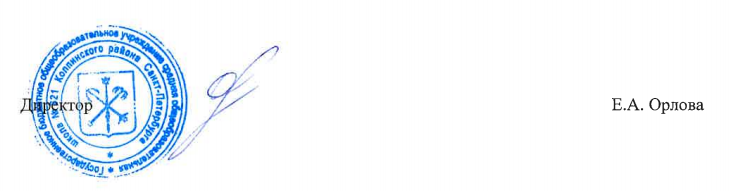 Директор                                                                                                                      Е.А. ОрловаПредставленСоветомОбразовательного учрежденияГБОУ школы № 621Санкт-ПетербургаПротокол № 1от 16 марта 2020 годаУтвержденОбщим собраниемОбразовательного учрежденияГБОУ школы № 621 Санкт-Петербурга Протокол № 1от 17 марта 2020 года 2016201720182019Общая численностьобучающихся776обучающихся780обучающихся870 обучающихся876обучающихся Численность учащихся по образовательной программе НОО242 обучающихся246обучающихся278 обучающихся283обучающихсяЧисленность учащихся по образовательной программе ООО456 обучающихся457 обучающихся515 обучающихся534обучающихсяЧисленность учащихся по образовательной программе СОО 78 обучающихся43обучающихся77обучающихся59обучающихсяУровни образованияКоличество учащихсяКоличество учащихся, успевающих на «4» и «5»Количество учащихся, успевающих на «4» и «5»Количество учащихся, получивших похвальные листыКоличество учащихся, получивших похвальные листыКоличество учащихся, получившихаттестаты особого образцаКоличество учащихся, получившихаттестаты особого образцаУровни образованияКоличество учащихсяКоличество учащихся, успевающих на «4» и «5»Количество учащихся, успевающих на «4» и «5»Количество учащихся, получивших похвальные листыКоличество учащихся, получивших похвальные листыКоличество учащихся, получившихаттестаты особого образцаКоличество учащихся, получившихаттестаты особого образцачел.%чел.%чел.%Уровень НОО27717563%1920%------Уровень ООО52019337%93,5%10,9%Уровень СОО762431%410%410%Всего87339244%3211%53,5%2016201720182019Всего34344044НОО38395663ООО30333637СОО23272531Выпускники образовательных учреждений, прошедшие обучение                                 по программамВсего                    на конец учебного годаПолучили аттестатПолучили аттестатПолучили аттестатПолучили аттестатНе получили аттестатНе получили аттестатНе получили аттестатВыпускники образовательных учреждений, прошедшие обучение                                 по программамВсего                    на конец учебного годаВсегоВсегоВ т.ч. особого образцаВ т.ч. особого образцаВсего   уч-ся не получили аттестатИз них                      не были допущены  к прохождению ГИАчел.Из них                  не прошли ГИА, будут пересдавать осенью чел.Выпускники образовательных учреждений, прошедшие обучение                                 по программамВсего                    на конец учебного годаКол-во%Кол-во%Всего   уч-ся не получили аттестатИз них                      не были допущены  к прохождению ГИАчел.Из них                  не прошли ГИА, будут пересдавать осенью чел.Основного общего образования  (9 кл.)10410410010,9000Среднего (полного) общего образования  (11 кл.)4040100410000Итого 14414410053,5000Выпускники образовательных учреждений, прошедшие обучение по программамВсего  на конец учебного годаПолучили документ об образовании государственного образцаПолучили документ об образовании государственного образцаПолучили документ об образовании государственного образцаПолучили документ об образовании государственного образцаВыпускники образовательных учреждений, прошедшие обучение по программамВсего  на конец учебного годаВсегоВсегоВ т.ч. особого образцаВ т.ч. особого образцаВыпускники образовательных учреждений, прошедшие обучение по программамВсего  на конец учебного годаКол-во%Кол-во%Основного общего образования 104104100%10,9 %Выпускники образовательных учреждений, прошедшие обучение по программамВсего  на конец учебного годаПолучили документ об образовании государственного образцаПолучили документ об образовании государственного образцаПолучили документ об образовании государственного образцаПолучили документ об образовании государственного образцаВыпускники образовательных учреждений, прошедшие обучение по программамВсего  на конец учебного годаВсегоВсегоВ т.ч. особого образцаВ т.ч. особого образцаВыпускники образовательных учреждений, прошедшие обучение по программамВсего  на конец учебного годаКол-во%Кол-во%Среднегообщего образования4040100410№ п/пРазделыРазделыКол-во учащихся  1Общее количество учащихсяОбщее количество учащихся876  1Из них:Девочек440  1Из них:Мальчиков436   2Инвалиды детстваИнвалиды детства63Дети, родители которых инвалиды Дети, родители которых инвалиды 74Дети из неполных семейДети из неполных семей1494Из них:неполные семьи вследствие потери кормильца245Опекаемые детиОпекаемые дети96Дети – сиротыДети – сироты-7Дети из многодетных семейДети из многодетных семей1107Из них:проживающие в ЛО-7Из них:прописанные в ЛО6  8Тубинфицированные детиТубинфицированные дети49Остронуждающиеся детиОстронуждающиеся дети3810Лица, не имеющие регистрацию в Санкт-ПетербургеЛица, не имеющие регистрацию в Санкт-Петербурге1811Лица, не имеющие гражданства РоссииЛица, не имеющие гражданства России3112Семьи, состоящие на учете в ОДНСемьи, состоящие на учете в ОДН313Семьи, состоящие на вн/шк учетеСемьи, состоящие на вн/шк учете414Учащиеся, состоящие на учете в ОДНУчащиеся, состоящие на учете в ОДН215Учащиеся, состоящие на вн/шк учетеУчащиеся, состоящие на вн/шк учете716Учащиеся, склонные к пропускам занятийУчащиеся, склонные к пропускам занятий-17Скрытый отсевСкрытый отсев-Возрастная группаУчастие в районных соревнованияхМестоМладшая группа 15 человек1 год обученияСтаршая группа15 человек5 год обученияСмотр «Статен в строю – силен в бою!»2Младшая группа 15 человек1 год обученияСтаршая группа15 человек5 год обучения«Сборка-разборка АКМ»5Младшая группа 15 человек1 год обученияСтаршая группа15 человек5 год обучения«Туристическа полоса препятствий»8Младшая группа 15 человек1 год обученияСтаршая группа15 человек5 год обучения«Снаряжение магазина АКМ патронами»5Младшая группа 15 человек1 год обученияСтаршая группа15 человек5 год обученияСпортивное Ориентирование7Младшая группа 15 человек1 год обученияСтаршая группа15 человек5 год обучения«Основы воинских знаний»3Младшая группа 15 человек1 год обученияСтаршая группа15 человек5 год обучения«Дни воинской славы»1Младшая группа 15 человек1 год обученияСтаршая группа15 человек5 год обученияМедико-санитарная подготовка110 человекКонтрольный слет по туризму Патриот-май 201920 человекКонтрольный слет по туризму «Контрольный маршрут»  май 2019Категория А, Б32 человекПолевой сбор со степенным походом в Пушкинские горы Псковской области 28.06-12.07.201910 человекКонтрольный слет по туризму «Патриот» 20 человекПолевой сбор со степенным походом Крым10 человекРайонный финал « ОСиТИ «Зарница» - школа основ безопасности» Возраст                     На учёте в   ОДН                     На учёте в   ОДННа внутришкольном  контроле На внутришкольном  контроле Возрастна началоучебного годана конец учебного годана начало учебного годана конец учебного годаВозраствсеговсеговсеговсего- 10 лет0001- 11 лет0001- 12 лет0023- 13 лет2201- 14 лет1231- 15 лет0002Всего3459% от общего количестваобучающихся  03%      0,45%0.57%1 %ГодУчет в ОДН(на конец учебного года)Внутришкольный контроль (на конец учебного года)Рассмотрены на КДНиЗП20168613201775920184662019495№ п/пНаименование программыКол-во группКол-во детей,планКол-во детей,фактЛёгкая атлетика11616Баскетбол23030Плавание11717Танцы «Данслайф»67069Тхэквондо11717Всего:Всего:11150149№Показатель2016-20172017-20182018-20192019-20201Количество дополнительных общеобразовательных программ115552Количество учащихся1801501481503Количество групп16101111Категории педагогических работников, количество специалистовКатегории педагогических работников, количество специалистовСпециалисты дополнительного образования, из них:Специалисты дополнительного образования, из них:Специалисты дополнительного образования, из них:Категории педагогических работников, количество специалистовКатегории педагогических работников, количество специалистовосновные сотрудникивнутренние совместителивнешние совместителиРуководитель11Педагоги ДО624Педагоги-организаторы11Всего:8404№Мероприятие ДатаФормаРезультатВыступление на школьной линейке ГБОУ СОШ № 62101 сентябряПоказательное выступлениеУстная благодарностьДень Металлостроя-88 лет. Выступление на площади ДК им. В.В.Маяковского31 августаПоказательное выступлениеУстная благодарностьДень выборов. Концерт.08 сентябряПоказательное выступлениеУстная благодарность Участие в экочеленджере пос. Металлострой 10 октябряПоказательное выступлениеУстная благодарностьУчастие в городском бале «Формула Энергии»19 октябряПоказательное выступлениеУстная благодарностьКонцерт для ветеранов ГБОУ СОШ №62121 октябряПоказательное выступлениеУстная благодарностьМеждународный конкурс "Волна Успеха. Осенний бал" 26 октябряПоказательные выступленияЛауреат 1 и 2 степени команда «Данслайф»Чемпионат, Первенство и Кубок Василеостровского района Санкт-Петербурга по танцевальному спорту«Восходящие звезды-2019»04 ноябряПоказательные выступления 8 победителей (1 место)Школа 621 участие в фестивале14 ноябряПоказательные выступленияУстная благодарностьДом Спорта пос. Металлострой, ул. Пушкинская,320 ноябряПоказательные выступленияБлагодарностьКонцерт тс «Данслайф» в пос. Петро-Славянка20 ноябряПоказательные выступленияБлагодарностьОткрытый районный конкурс «Зимний бал» в рамках городского конкурса «Танцевальная метель»21 декабряПоказательные выступления7 победителей (1 место)Международный конкурс хореографического искусства «Волна успеха»08 декабряПоказательные выступленияЛауреаты 1 и 2 степени – команда «Данслайф»Зимний конкурс-бал ГБОУ СОШ №62120 декабряПоказательные и конкурсные выступленияУстная благодарностьГБОУ СОШ №621. Оранжевая вечеринка для старших классов.26 декабряПоказательные и конкурсные выступленияУстная благодарность11 кубок Московской школы Таэквон-До17-20 октябряСоревнования1 местоМежрегиональный турнир по тхэквондо ИТФ «КУБОК ГУБЕРНАТОРА ПСКОВСКОЙ ОБЛАСТИ»13-15декабряСоревнования2е и 3е место1е место 2е и 3е место 1е местоОткрытый Кубок СНГ -Кубок мира по Таэквондо ИТФ29.11-01.12Соревнования1е место-2е и 3е место- 3е место –Рождественские старты –Бассейн Нептун пос. Металлострой15 декабря Соревнования2е место 3 е место 3 е место Название мероприятия(олимпиад, конкурсов)Количество участников Количество участников Количество участников Количество победителей и призеровКоличество победителей и призеровНазвание мероприятия(олимпиад, конкурсов)районный этапрегиональный (городской) этапрегиональный (городской) этапрайонный этапРегиональный (городской) этап Всероссийская олимпиада школьников по предметам7300370Региональная олимпиада школьников Санкт-Петербурга по краеведению31110Городская олимпиада школьников Санкт-Петербурга по географии для учащихся 6-8 классов13132Городская олимпиада школьников Санкт-Петербурга по информатике62Городская олимпиада школьников Санкт-Петербурга по основам безопасности жизнедеятельности (ОБЖ) для 6-8 классов170000Городская олимпиада по «Искусству» (ИЗО)552Городская интегрированная олимпиада для учащихся 4 классов.2001V Межрайонный гуманитарный форум  «Ижорские берега»7__________3______Межрайонный фестиваль «Европейская мозаика»24____________5______Районная историческая краеведческая игра «Колпино. История и современность» для учащихся 8-х классов13____________2______Межрайонный фестиваль иностранных языков «Европейская мозаика»172Санкт-Петербургский городской фестиваль-конкурс детской прессы «Чтоб услышали  голос поколения»15151515межрегиональная научно-практическая конференция “ Колпинские чтения: детско-юношеский туристско-краеведческий форум”. 51Фестиваль-конкурс «Ломанская линия»,  раздел “Краеведение”111Международный языковой конкурс «Русский медвежонок» (русский язык литература)34343455Международный математический конкурс   «Кенгуру-2017»29292999Всероссийский уровеньВсероссийский уровеньВсероссийский уровеньВсероссийский уровеньВсероссийский уровеньВсероссийский уровеньWorld skills Russia, профориентационный конкурс22«Спасибо маленькому герою!»11«Если бы я был президентом»77Экологический конкурс «Мы за чистые города России»11Акция-фотоконкурс «Школа без границ»3030Фестиваль-конкурс «Сыны России», посвященный историческим и современным деятелями России и Санкт-Петербурга11«Мастерская юнкеров»22Международный уровеньМеждународный уровеньМеждународный уровеньМеждународный уровеньМеждународный уровеньМеждународный уровеньКоличество участниковКоличество участниковКоличество победителей и призеров Количество победителей и призеров Количество победителей и призеров Cinema kids, детский кинофестиваль33«Танцевальное движение»1818Лауреаты 1-2 степениЛауреаты 1-2 степениЛауреаты 1-2 степениРазмещено (03.12.2018):КОМИТЕТ ПО ОБРАЗОВАНИЮ (по данным за 2018 год)Оценка проведена:Общественный совет по проведению независимой оценки качества условий осуществления образовательной деятельности образовательными организациями Санкт-Петербурга1650 место  в  Российской Федерации  среди   94568 организаций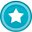 161 место  в  Город Санкт-Петербург город федерального значения  среди   2038 организацийУровни образованияКоличество учащихсяКоличество учащихся, успевающих на «4» и «5»Количество учащихся, успевающих на «4» и «5»Количество учащихся, получивших похвальные листыКоличество учащихся, получивших похвальные листыКоличество учащихся, получившихаттестаты особого образцаКоличество учащихся, получившихаттестаты особого образцаУровни образованияКоличество учащихсяКоличество учащихся, успевающих на «4» и «5»Количество учащихся, успевающих на «4» и «5»Количество учащихся, получивших похвальные листыКоличество учащихся, получивших похвальные листыКоличество учащихся, получившихаттестаты особого образцаКоличество учащихся, получившихаттестаты особого образцачел.%чел.%чел.%Уровень НОО27717563%1920%------Уровень ООО52019337%93,5%10,9%Уровень СОО762431%410%410%Всего87339244%3211%53,5%2016201720182019Всего34344044НОО38395663ООО30333637СОО23272531Выпускники образовательных учреждений, прошедшие обучение по программамВсего  на конец учебного годаПолучили документ об образовании государственного образцаПолучили документ об образовании государственного образцаПолучили документ об образовании государственного образцаПолучили документ об образовании государственного образцаВыпускники образовательных учреждений, прошедшие обучение по программамВсего  на конец учебного годаВсегоВсегоВ т.ч. особого образцаВ т.ч. особого образцаВыпускники образовательных учреждений, прошедшие обучение по программамВсего  на конец учебного годаКол-во%Кол-во%Основного общего образования   (9 кл.)10410410010,9Среднего (полного) общего образования  (11 кл.)4040100410ИТОГО14414410053,5Количество выпускников 11-х классовКоличество учащихся, сдававших ЕГЭКоличество учащихся, сдавших ЕГЭ ниже границы (чел.  и %)Количество учащихся, сдавших ЕГЭ выше границы(чел.  и %)Количество учащихся, сдавших ЕГЭ с результатом от 80 до 90 баллов(чел.  и %)Количество учащихся, сдавших ЕГЭ с результатом от 90 до 100 баллов(чел.  и %)Средний балл сдачи ЕГЭ по ОУ40400 (0%)40 (100%)7 (17,5%)2 (5%)71,38Количество выпускников 11-х классовКоличество учащихся, сдававших ЕГЭКоличество учащихся, сдавших ЕГЭ ниже границы (чел.  и %)Количество учащихся, сдавших ЕГЭ ниже границы (чел.  и %)Количество учащихся, сдавших ЕГЭ выше границы(чел.  и %)Количество учащихся, сдавших ЕГЭ выше границы(чел.  и %)Количество учащихся, сдавших ЕГЭ с результатом от 80 до 90 баллов(чел.  и %)Количество учащихся, сдавших ЕГЭ с результатом от 80 до 90 баллов(чел.  и %)Количество учащихся, сдавших ЕГЭ с результатом от 90 до 100 баллов(чел.  и %)Количество учащихся, сдавших ЕГЭ с результатом от 90 до 100 баллов(чел.  и %)Средний балл сдачи ЕГЭ по ОУ403000%30100%310%13%64,93Количество выпускников 11-х классовКоличество учащихся, сдававших математику на базовом уровне Средний балл сдачи   по ОУКоличество учащихся, получивших «2»Количество учащихся, получивших «2»Количество учащихся, получивших «4» и «5»Количество учащихся, получивших «4» и «5»Количество выпускников 11-х классовКоличество учащихся, сдававших математику на базовом уровне Средний балл сдачи   по ОУчел.%чел%40104,600%990%Сдавали уровни базовый и профильныйСдавали только базовый уровеньСдавали только профильный уровень___ ____чел._____10__ __чел._____ 30____чел.Из них не сдали оба уровня ___ __чел.Из них не сдали __0 __чел.Из них не сдали_ 0__чел.Предмет по выборуКоличество выпускников11-х классов,                    сдававших предметСредний балл сдачи по ОУНа сдали                       (результат ниже порогового значения)чел.Обществознание1557,731История1720Физика1258,670Химия549,60Биология 656,671Информатика и ИКТ1553,332Английский язык (п)360,670Английский язык (у)360,670География166,00Литература 264,00Количество результатов ЕГЭ по выбору ниже границы Количество  ответов учащихся с результатом от 80 до 90 балловКоличество ответов учащихся с результатом от 90 до 100 баллов421Предмет ГИА, баллыПредмет ГИА, баллыПредмет ГИА, баллыПредмет ГИА, баллыПредмет ГИА, баллыПредмет ГИА, баллыРусский языкМатематика (профильная)Информатика и ИКТФизикаБиологияОбществознание8982--------77----8574----54----5487705559-------96988390--------Количество выпускников9-х классовКоличество учащихся, сдававших ГИА (ОГЭ+ГВЭ)Количество учащихся, сдававших ГИА (ОГЭ+ГВЭ)Средний баллКоличество учащихся, получивших «2»Количество учащихся, получивших «2»Количество учащихся, получивших «4» и «5»Количество учащихся, получивших «4» и «5»Количество выпускников9-х классовКоличество учащихся, сдававших ГИА (ОГЭ+ГВЭ)Количество учащихся, сдававших ГИА (ОГЭ+ГВЭ)Средний баллчел.%чел%104 чел.Русский язык1043,8700%6764%104 чел.Математика1043,700%6260%предметКоличество учащихся, сдававших ГИА (ОГЭ+ГВЭ)Средний баллКоличество учащихся, получивших «2»Количество учащихся, получивших «2»Количество учащихся, получивших «4» и «5»Количество учащихся, получивших «4» и «5»предметКоличество учащихся, сдававших ГИА (ОГЭ+ГВЭ)Средний баллчел.%чел.%Обществознание633,30%2032%63История24,50%2100%2Физика103,60%550%10Химия134,230%1077%13Биология 483,80%3267%48Информатика и ИКТ313,840%2064%31Английский язык 43,50%250%4География343,40%1338%34Литература14,00%1100%1Количество выпускников 11-х классовКоличество учащихся, сдававших ЕГЭКоличество учащихся, сдавших ЕГЭ ниже границы (чел.  и %)Количество учащихся, сдавших ЕГЭ ниже границы (чел.  и %)Количество учащихся, сдавших ЕГЭ выше границы(чел.  и %)Количество учащихся, сдавших ЕГЭ выше границы(чел.  и %)Количество учащихся, сдавших ЕГЭ с результатом от 80 до 90 баллов(чел.  и %)Количество учащихся, сдавших ЕГЭ с результатом от 80 до 90 баллов(чел.  и %)Количество учащихся, сдавших ЕГЭ с результатом от 90 до 100 баллов(чел.  и %)Количество учащихся, сдавших ЕГЭ с результатом от 90 до 100 баллов(чел.  и %)Средний балл сдачи ЕГЭ по ОУ313100%31100%722%13%71,48Количество выпускников 11-х классовКоличество учащихся, сдававших ЕГЭКоличество учащихся, сдавших ЕГЭ ниже границы (чел.  и %)Количество учащихся, сдавших ЕГЭ ниже границы (чел.  и %)Количество учащихся, сдавших ЕГЭ выше границы(чел.  и %)Количество учащихся, сдавших ЕГЭ выше границы(чел.  и %)Количество учащихся, сдавших ЕГЭ с результатом от 80 до 90 баллов(чел.  и %)Количество учащихся, сдавших ЕГЭ с результатом от 80 до 90 баллов(чел.  и %)Количество учащихся, сдавших ЕГЭ с результатом от 90 до 100 баллов(чел.  и %)Количество учащихся, сдавших ЕГЭ с результатом от 90 до 100 баллов(чел.  и %)Средний балл сдачи ЕГЭ по ОУ312700%27100%00%00%54,74Количество выпускников 11-х классовКоличество учащихся, сдававших математику на базовом уровне Средний балл сдачи   по ОУКоличество учащихся, получивших «2»Количество учащихся, получивших «2»Количество учащихся, получивших «4» и «5»Количество учащихся, получивших «4» и «5»Количество выпускников 11-х классовКоличество учащихся, сдававших математику на базовом уровне Средний балл сдачи   по ОУчел.%чел%31314,700%31100%Сдавали оба уровня (и базовый и профильный)Сдавали только базовый уровеньСдавали только профильный уровень_____27____чел._____4____чел.____0_____чел.Из них не сдали оба уровня ___0___чел.Из них не сдали __0__чел.Из них не сдали___0__чел.Предмет по выборуКоличество выпускников11-х классов, сдававших предметСредний балл сдачи   по ОУНа сдали (результат ниже порогового значения)чел.Обществознание1856,064История653,170Физика859,380Химия449,751Биология 848,130Информатика и ИКТ473,750Английский язык (п)256,00Английский язык (у)256,00География0------Литература 366,00Немецкий язык (п)---------Немецкий язык (у)---------Французский язык (п)---------Французский язык (у)---------Количество результатов ЕГЭ по выбору ниже границы Количество  ответов учащихся с результатом от 80 до 90 балловКоличество ответов учащихся с результатом от 90 до 100 баллов530Предмет ГИА, баллыПредмет ГИА, баллыПредмет ГИА, баллыПредмет ГИА, баллыПредмет ГИА, баллыРусский языкМатематика (базовая)Математика (профильная)Информатика и ИКТФизика725707557Количество выпускников9-х классовКоличество учащихся, сдававших ГИА (ОГЭ+ГВЭ)Количество учащихся, сдававших ГИА (ОГЭ+ГВЭ)Средний баллКоличество учащихся, получивших «2»Количество учащихся, получивших «2»Количество учащихся, получивших «4» и «5»Количество учащихся, получивших «4» и «5»Количество выпускников9-х классовКоличество учащихся, сдававших ГИА (ОГЭ+ГВЭ)Количество учащихся, сдававших ГИА (ОГЭ+ГВЭ)Средний баллчел.%чел%__87___ чел.Русский язык873,900%6069%__87___ чел.Математика874,100%7485% Направление исследованияPISA-2000PISA-2003PISA-2006PISA-2009PISA-2012PISA-2015 PISA-2018ГБОУ-621Естественнонаучная грамотность262435393732333 Математическая грамотность222934383423307 Читательская грамотность273239434226316Направление исследованияPISA-2000PISA-2003PISA-2006PISA-2009PISA-2012PISA-2015 PISA-2018ГБОУ-621Естественнонаучная грамотность26-2920-3033-3838-4034-3830-3430-372-4 Математическая грамотность21-2529-3132-3638-3931-3920-3027-355-8 Читательская грамотность27-2932-3437-4041-4338-4219-3026-364-6 Направление исследованияPISA-2000PISA-2003PISA-2006PISA-2009PISA-2012PISA-2015 PISA-2018ГБОУ-621Естественнонаучная грамотность460489479478486487478529 Математическая грамотность478468476468482494488524 Читательская грамотность462442440459475495479542Кол-во классов, обеспечивающих инклюзивное обучение (среди 1-3 кл.)1Кол-во детей с ОВЗ с 1 по 9 классы (родителями предоставлено заключение ТПМПК)11Кол-во детей с ОВЗ с 1 по 9 классы (родителями предоставлено заключение ТПМПК), которым обеспечено обучение по адаптированным программам1Количество специалистов в штате  ОУ, обеспечивающих коррекционно-развивающую работуДефектолог1Психолог 1,5Кол-во учащихся, обеспеченных дистанционным оборудованием4Кол-во педагогов, обеспечивающих дистанционное обучение детей-инвалидов56Количество детей-инвалидов 9Количество проведенных в ОУ заседаний школьных консилиумов5Общее количество обучающихся 9 классов на 25.05.2019.104104Из них:Количество% от общего количества- не получили  аттестат ООО (приложение №1)-- получили  аттестат ООО104        100%Из получивших аттестат ООО:Количество% от общего количества- перешли в 10 класс дневных ОУ3736%- поступили в 10 классы ЦО10.9%- поступили в ПОУ 6663%- не продолжили обучение (приложение №2)--из них трудоустроены--- выбыли из Санкт-Петербурга--Общее количество выпускников 11 классов4040Из них:Количество% от общего количества- поступили в высшие учебные заведения3280%- поступили в ПОУ25%- поступили на работу512.5%- призваны на службу в армию-- обучаются на длительных курсах-- не трудоустроены12.5%- выбыли из Санкт-Петербурга-- иные (указать какие)-Всего выпускниковпоступили в ВУЗпоступили в проф.обр учрежденияпоступили на работупризваны в армиюне трудоустроены3125600020192018201720162015Общее количество педагогических работников6464655554Заслуженный учитель России00011Почетные работники общего образования1717181617Высшая категория2424252221Первая категория2626251919Не имеют категории141471212Высшее образование5959604747Среднее профессиональное образование55576 Стаж педагогической работы менее 5  лет1111313 Стаж педагогической работы свыше 30 лет1414182429Моложе 30 лет129223От 55 и старше1919202529ПредметКоличество ЭОРМатематика (алгебра, геометрия)40Биология, анатомия24Физика27Астрономия3География21Химия25Начальная школа18История, обществознание23Литература7Русский язык 14Информатика 29Английский язык18Аудиокниги78Энциклопедии112Кол-во % от общего числаСовременные компьютеры в ОУ (из числа действующих  года выпуска  - не ранее 2009)6870,10%Компьютеры ОУ, имеющие выход в Интернет (из числа действующих)10998,97%Компьютеры ОУ, объединенные в ЛВС (из числа действующих)10998,97%Учебные кабинеты, оснащенные АРМ учителя (1-4 классы) (АРМ - минимальный комплект: компьютер + принтер или проектор…)9100,00%Учебных кабинеты, оснащенные АРМ учителя (5-11 классы)2987,88%АРМ педагогических и административных работников ОУ, подключенные к АИСУ «ПараГраф»5887,88%Педагогические и административные работники ОУ, прошедшие КПК в сфере ИКТ за последние 5 лет6092 % Компьютеры (всего ед.)109из нихКомпьютеры ученика28Компьютеры учителя53Компьютеры административные29Компьютеры серверы2Мультимедиа проекторы (всего ед.)48Интерактивные доски и приставки (всего ед.)29Из них Интерактивных досок28Интерактивных приставок1Документ камеры (всего ед.) 13Компьютерные классы  всего (количество классов) 2из нихКомпьютерные классы стационарные (количество классов)2Компьютерные классы мобильные (количество классов)0Компьютерные классы  всего (количество рабочих мест) 24из нихКомпьютерные классы  стационарные (количество рабочих мест)24Компьютерные классы  мобильные (количество рабочих мест)0Презентационные комплексы  всего (количество комплексов) 69Локальные вычислительные сети всего (количество сетей) 2Скорость подключения к Интернет 2000 кбит/сПодключение к ЕМТС  Да/Нет Дассылка на Web-сервер «Электронный дневник»  (указывается ссылка на тот сервер ЭД, который применяется в ОУ)http://petersburgedu.ru/dnevnik/Количество учебных кабинетов41Количество компьютерных классов2Всего компьютеров в компьютерных классах24Всего компьютеров109ИнфраструктураИнфраструктураКоличество физкультурных залов2Площадь физкультурных залов (кв.м.)570Физкультурные залыСпортзал 1: 289 м. кв.Спортзал 2: 281 м. кв.Наличие библиотекиДаНаличие читального залаДаНаличие медиатекиДаНаличие бассейнаДаНаличие музеяДаНаличие столовой (буфета)ДаЧисло посадочных мест в столовой (буфете)120Количество учебных мастерских2Наличие спортплощадкиДав том числе, с искусственным покрытиемдаВид техники2019Компьютер 9ИА доска6Проектор 6МФУ3Док-камера5Оценка достижений обучающихсямеждународные исследований качества подготовки обучающихся (TIMSS, PIRLS, PISA)исследования на основе практики международных исследований качества подготовки обучающихся (TIMSS, PIRLS, PISA)национальные исследования качества образования (НИКО)всероссийские проверочные работы (ВПР)единый государственный экзамен (ЕГЭ), основной государственный экзамен (ОГЭ), государственный выпускной экзамен (ГВЭ)региональные мониторинговые исследования и диагностические работыКачество деятельности образовательных организацийданные о качестве образования из открытых и ведомственных источниковданные о соответствие результатов образования потребностям рынка трудаданные о социально-экономических и этно-культурных аспектах среды расположения образовательной организацииДанные о системе образования, содержащиеся в информационных системах Санкт-Петербурга (КАИС КРО, "Параграф")данные о системе образования, собранные в ходе специально проводимых опросовхарактеристики условий осуществления образовательной деятельности в образовательной организациихарактеристики системы управления образованиемрезультаты социологических исследованийданные об удовлетворенности выпускников, родителей и работодателей результатами образованияданные об удовлетворенности обучающихся и родителей образовательной деятельностьюмониторинги повышения квалификации педагогов и руководящих работниковРезультаты профессиональной деятельности педагогических и руководящих работников образовательных организацийрезультаты аттестации педагогических работников, руководителей и кандидатов на должность руководителей образовательных организацийрезультаты профессиональных педагогических конкурсовмониторинги эффективности руководителейконкурсы инновационной деятельностирезультаты контрольно-надзорных процедуррезультаты аккредитации образовательной деятельностианализ баз данных о системе образования Санкт-Петербургаанализ результатов независимой оценки (педагогической экспертизы)самообследование образовательной системырезультаты комплексных оценок образовательных организаций и системрейтингование образовательных организацийУровень СПб РСОКОРезультатыПроцессыУсловияУправлениеОбразовательная организацияИндивидуальные достижения учащихсяОбразовательный процесс в учебном коллективе (классе, группе и т.д.)Условия организации образовательного процесса (педагог, учебный кабинет, предмет и др.)Управление образовательной организациейОбразовательная организацияИндивидуальные результаты профессиональной деятельности педагогических работниковОбразовательный процесс, организуемый отдельным педагогическим работникомУсловия организации образовательного процесса (педагог, учебный кабинет, предмет и др.)Управление образовательной организациейОбразовательная организацияСамообследование образовательного учреждения (результаты, процессы и условия деятельности образовательной организации)Самообследование образовательного учреждения (результаты, процессы и условия деятельности образовательной организации)Самообследование образовательного учреждения (результаты, процессы и условия деятельности образовательной организации)Самообследование образовательного учреждения (результаты, процессы и условия деятельности образовательной организации)Образовательная организацияНезависимая оценка качества образования (далее - НОКО) (результаты и условия деятельности образовательной организации)Независимая оценка качества образования (далее - НОКО) (результаты и условия деятельности образовательной организации)Независимая оценка качества образования (далее - НОКО) (результаты и условия деятельности образовательной организации)Независимая оценка качества образования (далее - НОКО) (результаты и условия деятельности образовательной организации)РайонныйРезультаты деятельности образовательных организаций и групп образовательных организацийОбразовательный процесс в образовательных организацияхУсловия организации образовательного процесса в образовательных организацияхУправление образовательными организациямиРайонныйИндивидуальные результаты профессиональной деятельности педагогических и руководящих работниковМетодическая работа Повышение квалификацииУсловия организации образовательного процесса в образовательных организацияхУправление образовательными организациямиРайонныйСамообследование районной образовательной системы (результаты и условия деятельности образовательных организаций и групп образовательных организаций)Самообследование районной образовательной системы (результаты и условия деятельности образовательных организаций и групп образовательных организаций)Самообследование районной образовательной системы (результаты и условия деятельности образовательных организаций и групп образовательных организаций)Самообследование районной образовательной системы (результаты и условия деятельности образовательных организаций и групп образовательных организаций)РайонныйНОКО (результаты и условия деятельности образовательных организаций и групп образовательных организаций)НОКО (результаты и условия деятельности образовательных организаций и групп образовательных организаций)НОКО (результаты и условия деятельности образовательных организаций и групп образовательных организаций)НОКО (результаты и условия деятельности образовательных организаций и групп образовательных организаций)РегиональныйРезультаты деятельности образовательных организацийОбразовательный процесс в образовательных организацияхУсловия организации образовательного процесса в образовательных организацияхУправление группами (кластерами) образовательных организацийРегиональныйРезультаты деятельности образовательных организацийОбразовательный процесс в группах образовательных организацийУсловия организации образовательного процесса в группах образовательных организацийУправление образовательными организациямиРегиональныйИндивидуальные результаты профессиональной деятельности педагогических и руководящих работниковАдресность использования результатовПовышение квалификацииУправление образовательными организациямиРегиональныйСамообследование образовательной системы Санкт-Петербурга (результаты и условия деятельности групп образовательных организаций)Самообследование образовательной системы Санкт-Петербурга (результаты и условия деятельности групп образовательных организаций)Самообследование образовательной системы Санкт-Петербурга (результаты и условия деятельности групп образовательных организаций)Самообследование образовательной системы Санкт-Петербурга (результаты и условия деятельности групп образовательных организаций)РегиональныйНОКО (результаты и условия деятельности образовательных организаций и групп образовательных организаций)НОКО (результаты и условия деятельности образовательных организаций и групп образовательных организаций)НОКО (результаты и условия деятельности образовательных организаций и групп образовательных организаций)НОКО (результаты и условия деятельности образовательных организаций и групп образовательных организаций)Уровень постановки целей и организацииОценочная процедураОценочная процедураМеждународныйМеждународные сравнительные исследования (TIMSS, PIRLS, PISA)Международные сравнительные исследования (TIMSS, PIRLS, PISA)ФедеральныйИсследования на основе практики международных сравнительных исследованийИсследования на основе практики международных сравнительных исследованийНациональные исследования качества образования (НИКО)Национальные исследования качества образования (НИКО)Всероссийские проверочные работы (ВПР)Всероссийские проверочные работы (ВПР)Единый государственный экзамен (ЕГЭ)Единый государственный экзамен (ЕГЭ)Основной государственный экзамен (ОГЭ)Основной государственный экзамен (ОГЭ)Мониторинг системы образованияМониторинг системы образованияИсследования компетенций учителейИсследования компетенций учителейРегиональныйПроцедуры государственной регламентации образовательной деятельностиПроцедуры государственной регламентации образовательной деятельностиМониторинги системы образованияРейтинги образовательных организацийРасчет комплексных показателей качестваРегиональные диагностические работы (предметные и метапредметные)Анализ региональных баз данных и статистических показателейОценка знаний и умений обучающихся в рамках государственного контроля качества образования и государственной аккредитации образовательных организацийНезависимая оценка качества условий образовательной деятельностиОценка удовлетворенности получателей образовательных услугСобеседования по планированию сети образовательных организацийАнализ инновационной деятельностиОлимпиады и конкурсы школьниковАттестация педагогических кадровПрофессиональные конкурсыМониторинг эффективности руководителей образовательных организацийМониторинг качества системы повышения квалификацииСоциологические исследования и опросыКомплексные и тематические исследованияРайонныйРайонныйАнализ результатов самообследованийАдресные районные диагностические работыРайонные олимпиады и конкурсыКонтекстный анализ результатов оценочных процедур, организованных на федеральном и региональном уровняхРайонные контекстные исследованияАнализ условий деятельности образовательных организацийАнкетирования и опросыАттестация кадровРайонные профессиональные конкурсыАнализ инновационной деятельности в районеОбразовательная организацияОбразовательная организацияТекущее оценивание обучающихсяИтоговое оценивание обучающихсяСамообследованиеВнутришкольные мониторингиПортфолио обучающихся и педагоговВнутренняя оценка условий образовательной деятельностиНезависимые оценочные процедурыОпросы и анкетированияАттестация кадровN п/пЕдиница измеренияОбразовательная деятельность1.1Общая численность учащихся876 человек1.2Численность учащихся по образовательной программе начального общего образования283 человек1.3Численность учащихся по образовательной программе основного общего образования534 человек1.4Численность учащихся по образовательной программе среднего общего образования59 человек1.5Численность/удельный вес численности учащихся, успевающих на "4" и "5" по результатам промежуточной аттестации, в общей численности учащихся392 человек /44%1.6Средний балл государственной итоговой аттестации выпускников 9 класса по русскому языку3,87 балла1.7Средний балл государственной итоговой аттестации выпускников 9 класса по математике3,7 балла1.8Средний балл единого государственного экзамена выпускников 11 класса по русскому языку71, 38 балла1.9Средний балл единого государственного экзамена выпускников 11 класса по математике64,93 балла1.10Численность/удельный вес численности выпускников 9 класса, получивших неудовлетворительные результаты на государственной итоговой аттестации по русскому языку, в общей численности выпускников 9 класса0 человек/ 0 %1.11Численность/удельный вес численности выпускников 9 класса, получивших неудовлетворительные результаты на государственной итоговой аттестации по математике, в общей численности выпускников 9 класса0 человек/ 0 %1.12Численность/удельный вес численности выпускников 11 класса, получивших результаты ниже установленного минимального количества баллов единого государственного экзамена по русскому языку, в общей численности выпускников 11 класса0 человек / 0 %1.13Численность/удельный вес численности выпускников 11 класса, получивших результаты ниже установленного минимального количества баллов единого государственного экзамена по математике, в общей численности выпускников 11 класса0 человек/ 0 %1.14Численность/удельный вес численности выпускников 9 класса, не получивших аттестаты об основном общем образовании, в общей численности выпускников 9 класса0 человек/ 0 %1.15Численность/удельный вес численности выпускников 11 класса, не получивших аттестаты о среднем общем образовании, в общей численности выпускников 11 класса0 человек/ 0%1.16Численность/удельный вес численности выпускников 9 класса, получивших аттестаты об основном общем образовании с отличием, в общей численности выпускников 9 класса1 человек / 1 %1.17Численность/удельный вес численности выпускников 11 класса, получивших аттестаты о среднем общем образовании с отличием, в общей численности выпускников 11 класса4 человека/ 10 %1.18Численность/удельный вес численности учащихся, принявших участие в различных олимпиадах, смотрах, конкурсах, в общей численности учащихся593 человек/ 68 %1.19Численность/удельный вес численности учащихся-победителей и призеров олимпиад, смотров, конкурсов, в общей численности учащихся, в том числе:157 человек/ 18 %1.19.1Регионального уровня61 человек/ 6,9 %1.19.2Федерального уровня75 человек/ 8,5 %1.19.3Международного уровня21 человек/ 2,3 %1.20Численность/удельный вес численности учащихся, получающих образование с углубленным изучением отдельных учебных предметов, в общей численности учащихся0 человек/ 0 %1.21Численность/удельный вес численности учащихся, получающих образование в рамках профильного обучения, в общей численности учащихся77 человек/ 8,9 %1.22Численность/удельный вес численности обучающихся с применением дистанционных образовательных технологий, электронного обучения, в общей численности учащихся 876 человек/ 100%1.23Численность/удельный вес численности учащихся в рамках сетевой формы реализации образовательных программ, в общей численности учащихся0 человек/ 0%1.24Общая численность педагогических работников, в том числе:64 человека1.25Численность/удельный вес численности педагогических работников, имеющих высшее образование, в общей численности педагогических работников59 человек/ 92 %1.26Численность/удельный вес численности педагогических работников, имеющих высшее образование педагогической направленности (профиля), в общей численности педагогических работников59 человек/ 92 %1.27Численность/удельный вес численности педагогических работников, имеющих среднее профессиональное образование, в общей численности педагогических работников5 человек/ 8 %1.28Численность/удельный вес численности педагогических работников, имеющих среднее профессиональное образование педагогической направленности (профиля), в общей численности педагогических работников5 человек/ 8 %1.29Численность/удельный вес численности педагогических работников, которым по результатам аттестации присвоена квалификационная категория в общей численности педагогических работников, в том числе:50 человек/ 77%1.29.1Высшая24 человека / 37 %1.29.2Первая26 человек / 40 %1.30Численность/удельный вес численности педагогических работников в общей численности педагогических работников, педагогический стаж работы которых составляет:1.30.1До 5 лет11 человек/ 17 %1.30.2Свыше 30 лет14 человек/ 22 %1.31Численность/удельный вес численности педагогических работников в общей численности педагогических работников в возрасте до 30 лет9 человек/ 14 %1.32Численность/удельный вес численности педагогических работников в общей численности педагогических работников в возрасте от 55 лет19 человек/ 30 %1.33Численность/удельный вес численности педагогических и административно-хозяйственных работников, прошедших за последние 5 лет повышение квалификации/профессиональную переподготовку по профилю педагогической деятельности или иной осуществляемой в образовательной организации деятельности, в общей численности педагогических и административно-хозяйственных работников73 человека/ 100 %1.34Численность/удельный вес численности педагогических и административно-хозяйственных работников, прошедших повышение квалификации по применению в образовательном процессе федеральных государственных образовательных стандартов в общей численности педагогических и административно-хозяйственных работников67 человек/ 100 %Инфраструктура2.1Количество компьютеров в расчете на одного учащегося0, 12 единиц2.2Количество экземпляров учебной и учебно-методической литературы из общего количества единиц хранения библиотечного фонда, состоящих на учете, в расчете на одного учащегося22 единиц2.3Наличие в образовательной организации системы электронного документооборотада2.4Наличие читального зала библиотеки, в том числе:да2.4.1С обеспечением возможности работы на стационарных компьютерах или использования переносных компьютеровда2.4.2С медиатекойда2.4.3Оснащенного средствами сканирования и распознавания текстовда2.4.4С выходом в Интернет с компьютеров, расположенных в помещении библиотекида2.4.5С контролируемой распечаткой бумажных материаловда2.5Численность/удельный вес численности учащихся, которым обеспечена возможность пользоваться широкополосным Интернетом (не менее 2 Мб/с), в общей численности учащихся876 человек/ 100 %2.6Общая площадь помещений, в которых осуществляется образовательная деятельность, в расчете на одного учащегося13 кв.м/4 кв.мN п/пПоказателиЕдиница измерения1.Образовательная деятельность2019 год1.1Общая численность учащихся, в том числе:793 человека1.1.1Детей дошкольного возраста (3-7 лет)151 человек1.1.2Детей младшего школьного возраста (7-11 лет)408 человек1.1.3Детей среднего школьного возраста (11-15 лет)157 человек1.1.4Детей старшего школьного возраста (15-17 лет)77 человек1.2Численность учащихся, обучающихся по образовательным программам по договорам об оказании платных образовательных услуг637 человек1.3Численность/удельный вес численности учащихся, занимающихся в 2 и более объединениях (кружках, секциях, клубах), в общей численности учащихся371 человек/46 %1.4Численность/удельный вес численности учащихся с применением дистанционных образовательных технологий, электронного обучения, в общей численности учащихся175 человек/22%1.5Численность/удельный вес численности учащихся по образовательным программам для детей с выдающимися способностями, в общей численности учащихся0 человек/0%1.6Численность/удельный вес численности учащихся по образовательным программам, направленным на работу с детьми с особыми потребностями в образовании, в общей численности учащихся, в том числе:27 человек/3%1.6.1Учащиеся с ограниченными возможностями здоровья7 человек/0%1.6.2Дети-сироты, дети, оставшиеся без попечения родителей6 человек/0, 25%1.6.3Дети-мигранты14 человек/1%1.6.4Дети, попавшие в трудную жизненную ситуацию0 человек/ 0%1.7Численность/удельный вес численности учащихся, занимающихся учебно-исследовательской, проектной деятельностью, в общей численности учащихся297 человек/23%1.8Численность/удельный вес численности учащихся, принявших участие в массовых мероприятиях (конкурсы, соревнования, фестивали, конференции), в общей численности учащихся, в том числе:521 человек/54%1.8.1На муниципальном уровне171человек/21%1.8.2На региональном уровне121 человек/15%1.8.3На межрегиональном уровне56 человек/0%1.8.4На федеральном уровне0 человек/ 0%1.8.5На международном уровне 3 человек/0%1.9Численность/удельный вес численности учащихся-победителей и призеров массовых мероприятий (конкурсы, соревнования, фестивали, конференции), в общей численности учащихся, в том числе:47 человек/5,8%1.9.1На муниципальном уровне47 человек/6%1.9.2На региональном уровне31 человек/ 4 %1.9.3На межрегиональном уровне0 человек/ 0 %1.9.4На федеральном уровне0 человек/ 0 %1.9.5На международном уровне11 человек/1%1.10Численность/удельный вес численности учащихся, участвующих в образовательных и социальных проектах, в общей численности учащихся, в том числе:0 человек/0%1.10.1Муниципального уровня0человек/0%1.10.2Регионального уровня0человек/0%1.10.3Межрегионального уровня0человек/0%1.10.4Федерального уровня0человек/0%1.10.5Международного уровня0человек/0%1.11Количество массовых мероприятий, проведенных образовательной организацией, в том числе:9 единиц1.11.1На муниципальном уровне3 единиц1.11.2На региональном уровне 0 единиц1.11.3На межрегиональном уровне 0 единиц1.11.4На федеральном уровне0 единиц1.11.5На международном уровне0 единиц1.12Общая численность педагогических работников0 человек1.13Численность/удельный вес численности педагогических работников, имеющих высшее образование, в общей численности педагогических работников23 человек/92%1.14Численность/удельный вес численности педагогических работников, имеющих высшее образование педагогической направленности (профиля), в общей численности педагогических работников23 человек/92%1.15Численность/удельный вес численности педагогических работников, имеющих среднее профессиональное образование, в общей численности педагогических работников1 человек/8%1.16Численность/удельный вес численности педагогических работников, имеющих среднее профессиональное образование педагогической направленности (профиля), в общей численности педагогических работников1 человек/8%1.17Численность/удельный вес численности педагогических работников, которым по результатам аттестации присвоена квалификационная категория в общей численности педагогических работников, в том числе:17 человек/68%1.17.1Высшая9 человек/36%1.17.2Первая8 человек/32%1.18Численность/удельный вес численности педагогических работников в общей численности педагогических работников, педагогический стаж работы которых составляет:5 человек/20 %1.18.1До 5 лет3 человек/12%1.18.2Свыше 30 лет2 человек/8%1.19Численность/удельный вес численности педагогических работников в общей численности педагогических работников в возрасте до 30 лет2 человек/%1.20Численность/удельный вес численности педагогических работников в общей численности педагогических работников в возрасте от 55 лет2 человек/8%1.21Численность/удельный вес численности педагогических и административно-хозяйственных работников, прошедших за последние 5 лет повышение квалификации/профессиональную переподготовку по профилю педагогической деятельности или иной осуществляемой в образовательной организации деятельности, в общей численности педагогических и административно-хозяйственных работников,27 человек/100%1.22Численность/удельный вес численности специалистов, обеспечивающих методическую деятельность образовательной организации, в общей численности сотрудников образовательной организации2 человек/8%1.23Количество публикаций, подготовленных педагогическими работниками образовательной организации:401.23.1За 3 года25 единиц1.23.2За отчетный период15 единиц1.24Наличие в организации дополнительного образования системы психолого-педагогической поддержки одаренных детей, иных групп детей, требующих повышенного педагогического вниманияда2.Инфраструктура2.1Количество компьютеров в расчете на одного учащегося0,16 единиц2.2Количество помещений для осуществления образовательной деятельности, в том числе:44 единиц2.2.1Учебный класс41 единиц2.2.2Лаборатория0 единиц2.2.3Мастерская2 единиц2.2.4Танцевальный класс0 единиц2.2.5Спортивный зал2 единиц2.2.6Бассейн1 единиц2.3Количество помещений для организации досуговой деятельности учащихся, в том числе:единиц2.3.1Актовый зал1 единиц2.3.2Концертный зал0 единиц2.3.3Игровое помещение1 единиц2.4Наличие загородных оздоровительных лагерей, баз отдыханет2.5Наличие в образовательной организации системы электронного документооборотада2.6Наличие читального зала библиотеки, в том числе:да2.6.1С обеспечением возможности работы на стационарных компьютерах или использования переносных компьютеровда2.6.2С медиатекойда2.6.3Оснащенного средствами сканирования и распознавания текстовда2.6.4С выходом в Интернет с компьютеров, расположенных в помещении библиотекида2.6.5С контролируемой распечаткой бумажных материаловда2.7Численность/удельный вес численности учащихся, которым обеспечена возможность пользоваться широкополосным Интернетом (не менее 2 Мб/с), в общей численности учащихся793 человека/ 100%